Филиал муниципального автономного общеобразовательного учреждения«Прииртышская средняя общеобразовательная школа» - «Абалакская средняя общеобразовательная школа»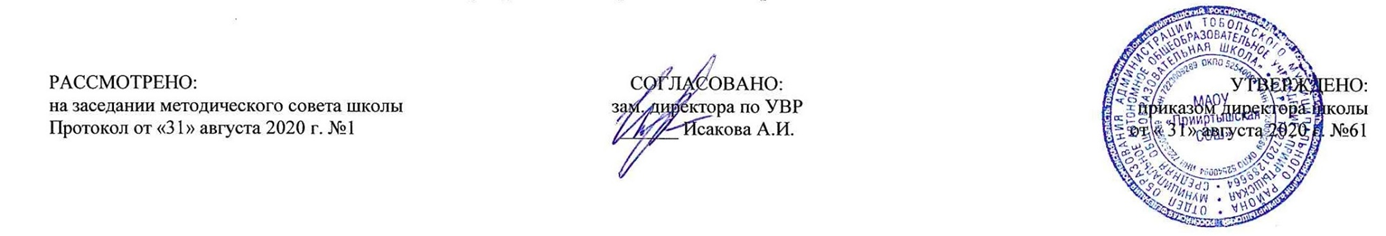 РАБОЧАЯ ПРОГРАММАпо математике для 2 классана 2020- 2021 учебный год    Планирование составлено в соответствии                                                                                                      ФГОС НОО                                              Составитель программы: Низовских Галина Александровна учитель начальных классов высшей категориис. Абалак2020 год                            Планируемые результаты освоения учебного предмета «Математика»Числа и величиныУчащийся научится:образовывать, называть, читать, записывать числа от 0 до 100;сравнивать числа и записывать результат сравнения;упорядочивать заданные числа;заменять двузначное число суммой разрядных слагаемых;выполнять сложение и вычитание вида 30 + 5, 35 – 5,35 – 30;устанавливать закономерность — правило, по которому составлена числовая последовательность (увеличение/уменьшение числа на несколько единиц); продолжать её или восстанавливать пропущенные в ней числа;группировать числа по заданному или самостоятельно установленному признаку;читать и записывать значения длины, используя изученные единицы измерения этой величины (миллиметр, сантиметр, дециметр, метр) и соотношения между ними: 1 м = 100 см; 1 м = 10 дм; 1 дм = 10 см; 1 см = 10 мм;читать и записывать значение величины время, используя изученные единицы измерения этой величины (час, минута) и соотношение между ними: 1 ч = 60 мин;определять по часам время с точностью до минуты;записывать и использовать соотношение между рублём и копейкой: 1 р. = 100 к.Учащийся получит возможность научиться:группировать объекты по разным признакам;самостоятельно выбирать единицу для измерения таких величин, как длина, время, в конкретных условиях и объяснять свой выбор.Арифметические действияУчащийся научится:воспроизводить по памяти таблицу сложения чисел в пределах 20 и использовать её при выполнении действий сложения и вычитания;выполнять сложение и вычитание в пределах 100: в более лёгких случаях устно, в более сложных — письменно (столбиком);применять переместительное и сочетательное свойства сложения при вычислениях;выполнять проверку правильности выполнения сложения и вычитания;называть и обозначать действия умножения и деления;заменять сумму одинаковых слагаемых произведением и произведение суммой одинаковых слагаемых;умножать 1 и 0 на число; умножать и делить на 10;читать и записывать числовые выражения в 2 действия;находить значения числовых выражений в 2 действия, содержащих сложение и вычитание (со скобками и без скобок);использовать термины уравнение, буквенное выражение.Учащийся получит возможность научиться:вычислять значение буквенного выражения, содержащего одну букву при заданном её значении;решать одношаговые уравнения подбором неизвестного числа;моделировать действия умножение и деление с использованием предметов, схематических рисунков и схематических чертежей;раскрывать конкретный смысл действий умножение и деление;применять переместительное свойство умножения при вычислениях;называть компоненты и результаты действий умножения и деления;устанавливать взаимосвязи между компонентами и результатом умножения;выполнять умножение и деление с числами 2 и 3.Работа с текстовыми задачамиУчащийся научится:решать задачи в 1—2 действия на сложение и вычитание, на разностное сравнение чисел и задачи в одно действие, раскрывающие конкретный смысл действий умножение и деление;выполнять краткую запись задачи, схематический рисунок;составлять текстовую задачу по схематическому рисунку, по краткой записи, по числовому выражению, по числовому выражению, по решению задачи.Учащийся получит возможность научиться:решать задачи, используя общий план работы над задачей, проверять решение задач указанным способом.Пространственные отношения. Геометрические фигуры.Учащийся научится:распознавать и называть углы разных видов: прямой, острый, тупой;распознавать и называть геометрические фигуры: треугольник, четырёхугольник и др., выделять среди четырёхугольников прямоугольник (квадрат);выполнять построение прямоугольника (квадрата) с заданными длинами сторон на клетчатой разлиновке с использованием линейки;соотносить реальные объекты с моделями и чертежами треугольника, прямоугольника (квадрата).Учащийся получит возможность научиться:изображать прямоугольник (квадрат) на нелинованной бумаге с использованием линейки и угольника.Геометрические величиныУчащийся научится:читать и записывать значения длины, используя изученные единицы длины и соотношения между ними (миллиметр, сантиметр, дециметр, метр);вычислять длину ломаной, состоящей из 2—5 звеньев, и периметр многоугольника (треугольника, четырёхугольника, пятиугольника).Учащийся получит возможность научиться:выбирать наиболее подходящие единицы длины в конкретной ситуации;вычислять периметр прямоугольника (квадрата);проводить логические рассуждения и делать выводы.Работа с информациейУчащийся научится:читать и заполнять таблицы по результатам выполнения задания;заполнять свободные клетки в несложных таблицах, определяя правило составления таблиц;понимать простейшие высказывания с логическими связками: если…, то…; все; каждый и др., выделяя верные и неверные высказывания.Учащийся получит возможность научиться:самостоятельно оформлять в виде таблицы зависимости между величинами: цена, количество, стоимость.включать и выключать компьютер и подключаемые к нему устройства;запускать программу и завершать ее выполнение;пользоваться мышью;использовать простейшие средства текстового редактора;выводить текст на принтер;Первоначальные представления о компьютерной грамотностиУчащийся научится:создавать небольшой текст.Учащийся получит возможность научиться: использовать простейшие приемы поиска информации: по ключевым словам, каталогам;Работать с простыми информационными объектами (текст, таблица, схема, рисунок): преобразовывать, создавать, сохранять, удалять.Содержание учебного предмета «Математика»Раздел 1: «Числа от 1 до 100. Нумерация» (17 ч)Новая счетная единица – десяток. Счет десятками. Образование и названия чисел, их десятичный состав. Запись и чтение чисел. Числа однозначные и двузначные. Порядок следования чисел при счете.Сравнение чисел.Единицы длины: сантиметр, дециметр, миллиметр, метр.Соотношения между ними.Длина ломаной.Периметр многоугольника.Единицы времени: час, минута. Соотношение между ними. Определение времени по часам с точностью до минуты.Монеты (набор и размен).Задачи на нахождение неизвестного слагаемого, неизвестного уменьшаемого и неизвестного вычитаемого.Решение задач в 2 действия на сложение и вычитание.Практические работы: Единицы длины. Построение отрезков заданной длины. Монеты (набор и размен).Проверочная работа по теме «Решение задач».Проверочная работа по теме «Сложение и вычитание без перехода через десяток».Контрольная работа по теме «Сложение и вычитание без перехода через десяток».Раздел 2: «Числа от 1 до 100. Сложение и вычитание (устные и письменные приёмы)» (69 ч)Устные и письменные приемы сложения и вычитания чисел в пределах 100.Числовое выражение и его значение.Порядок действий в выражениях, содержащих 2 действия (со скобками и без них).Сочетательное свойство сложения. Использование переместительного и сочетательного свойств сложения для рационализации вычислений.Взаимосвязь между компонентами и результатом сложения (вычитания).Проверка сложения и вычитания.Выражения с одной переменной вида а + 28, 43-6.Уравнение. Решение уравнения.Решение уравнений вида 12 + х =12, 25 – х = 20, х – 2 = 8 способом подбора.Углы прямые и непрямые (острые, тупые). Прямоугольник (квадрат). Свойство противоположных сторон прямоугольника.Построение прямого угла, прямоугольника (квадрата) на клетчатой бумаге.Решение задач в 1 – 2 действия на сложение и вычитание.Практические работы: Сумма и разность отрезков. Единицы времени, определение времени по часам с точностью до часа, с точностью до минуты. Прямой угол, получение модели прямого угла; построение прямого угла и прямоугольника на клетчатой бумаге.Проект «Математика вокруг нас. Узоры на посуде».Проект «Оригами». Изготовление различных изделий.Проверочная работа по теме «Решение задач» (3).Проверочная работа по теме «Сложение и вычитание».Проверочная работа по теме «Решение обратных задач».Проверочная работа по теме «Устные приёмы сложения и вычитания».Проверочная работа по теме «Решение уравнений способом подбора».Проверочная работа по теме «Письменный приём сложения и вычитания».Проверочная работа по теме «Письменные приёмы сложения».Контрольная работа по теме «Свойства сложения. Решение задач».Контрольная работа по теме «Сложение и вычитание».Контрольная работа по теме «Решение задач».Контрольная работа по теме «Составные задачи, приёмы сложения».Контрольная работа по теме «Письменные приёмы сложения и вычитания».Раздел 3: «Умножение и деление» (32 ч)Конкретный смысл и названия действий умножения и деления. Знаки умножения • (точка) и деления: (две точки).Названия компонентов и результата умножения (деления), их использование при чтении и записи выражений.Переместительное свойство умножения.Взаимосвязи между компонентами и результатом действия умножения; их использование при рассмотрении деления с числом 10 и при составлении таблиц умножения и деления с числами 2, 3.Порядок выполнения действий в выражениях, содержащих 2 – 3 действия (со скобками и без них).Периметр прямоугольника (квадрата).Решение задач в одно действие на умножение и деление. Проверочная работа по теме «Умножение и деление на 2».Контрольная работа по теме «Переместительное свойство умножения».Контрольная работа по теме «Умножение и деление».Раздел 4: «Первоначальные представления о компьютерной грамотности» (10 ч)Информация, ее отбор, анализ и систематизация. Способы получения, хранения, переработки информации. Назначение основных устройств компьютера для ввода, вывода, обработки информации. Включение и выключение компьютера и подключаемых к нему устройств. Клавиатура, общее представление о правилах клавиатурного письма, пользование мышью, использование простейших средств текстового редактора.Раздел 5: «Итоговое повторение» (8 ч)Числа от 1 до 100. Нумерация чисел. Сложение, вычитание, умножение, деление в пределах 100: устные и письменные приемы.Решение задач изученных видов.Итоговая контрольная работа.Тематическое планированиеПриложение 1.Календарно - тематическое планированиеПримечание: в календарно – тематическом планировании использованы аббревиатуры:УОНЗ – урок «открытия» новых знаний; УОМН – урок общеметодологической направленности; УР – урок рефлексии; УРК – урок развивающего контроля.№п/пРазделы, темыКоличество часов№п/пРазделы, темыКоличество часовРаздел 1: «Нумерация. Числа от 1 до 100»                           Раздел 1: «Нумерация. Числа от 1 до 100»                           17 ч1Числа от 1 до 20.12Числа от 1 до 20.13Десяток. Счёт десятками до 100.14Числа от 11 до 100. Образование и запись числа.15Поместное значение цифр.16Однозначные и двузначные числа.17Единица  измерения  длины – миллиметр.18Единица измерения  длины – миллиметр.19Наименьшее трёхзначное число. Сотня.110Метр. Таблица единиц длины.111Сложение и вычитание вида 35 + 5, 35 – 30, 35 – 5.   1112Замена двузначного числа суммой  разрядных слагаемых.113Единицы стоимости: копейка, рубль.114Единицы стоимости: копейка, рубль115Закрепление изученного по теме «Решение задач».116Закрепление изученного по теме «Сложение и вычитание без перехода через разряд».117Обобщение полученных знаний по теме «Сложение и вычитание без перехода через разряд». 1Раздел 2: «Числа от 1 до 100.   Сложение и вычитание (устные и письменные приёмы)»Раздел 2: «Числа от 1 до 100.   Сложение и вычитание (устные и письменные приёмы)»69 ч1 Работа над ошибками. Обратные задачи.12Обратные задачи. Сумма и разность отрезков.13Решение задач на нахождение неизвестного уменьшаемого и вычитаемого.14 Решение задач на нахождение неизвестного уменьшаемого и вычитаемого.15Час. Минута. Определение времени по часам.16Длина ломаной.17Закрепление пройденного по теме «Решение задач».18Порядок действий. Скобки.19Числовые выражения.110Сравнение числовых выражений.111Периметр многоугольника.112Свойства сложения.113Закрепление пройденного материала по теме «Сложение и вычитание».114Сочетательное свойство сложения.115Переместительное свойство сложения.116Составление и решение задач.117Обобщение полученных знаний по теме «Свойства сложения. Решение задач».118Работа над ошибками. Решение задач. Наш проект «Математика вокруг нас. Узоры на посуде».119Подготовка к изучению устных приёмов сложения и вычитания.120Приёмы вычислений для случаев вида 36 + 2, 36 + 20, 60 + 18.121Приёмы вычислений для случаев вида 36 – 2, 36 – 20.122Приём вычисления для случаев вида26 + 4.123Приём вычисления для случаев вида 30 – 7.124Приём вычисления для случаев вида 60 – 24.125Закрепление пройденного по теме «Решение задач».126Закрепление материала по теме «Решение обратных задач».127Приём вычисления для случаев вида 26 + 7.128Приём вычисления для случаев вида 35 – 7.129Закрепление материала по теме «Устные приемы сложения и вычитания».130Обобщение полученных знаний по теме «Сложение и вычитание».131Работа над ошибками. Решение задач.132Закрепление изученного по теме «Решение задач».133Буквенные выражения.134Буквенные выражения.135Знакомство с уравнениями.136Решение уравнений способом подбора.137Проверка сложения.138Проверка вычитания.139Проверка сложения и вычитания.140Проверка сложения и вычитания.141Решение задач.142Обобщение полученных знаний по теме «Решение задач».143Работа над ошибками. Решение задач.144Закрепление изученного по теме «Решение уравнений способом подбора».145Письменный прием сложения вида 45 + 23.146Письменный прием вычитания вида 57 – 26.147Закрепление изученного по теме «Письменный приём сложения и вычитания».148Прямой угол. Построение прямого угла.149Прямой угол. Построение прямого угла.150Письменный прием сложения двузначных чисел с переходом через десяток вида 37 + 48.151Письменный прием сложения вида 37 + 53.152Прямоугольник. Построение прямоугольника.153Прямоугольник. Построение прямоугольника.154Письменный прием сложения вида 87 + 13.155Закрепление изученного по теме «Решение задач».156Обобщение полученных знаний по теме «Составные задачи, приёмы сложения».157Работа над ошибками. Решение задач.158Закрепление изученного по теме «Письменные приёмы сложения».159Письменный прием вычитания в случаях вида 40 – 8.160Письменный прием вычитания в случаях вида 50 – 24.161Письменный прием вычитания в случаях вида 52–24.162Письменный прием вычитания в случаях вида 52–24.163Письменные приёмы сложения и вычитания двузначных чисел.164Свойство противоположных сторон прямоугольника.165Свойство противоположных сторон прямоугольника.166Квадрат. Построение квадрата.167Закрепление изученного по теме «Письменные приёмы сложения и вычитания». Наш проект «Оригами». Изготовление различных изделий.168Обобщение полученных знаний по теме «Письменные приёмы сложения и вычитания».169Решение задач.1Раздел 3: «Умножение и деление. Табличное деление и умножение»Раздел 3: «Умножение и деление. Табличное деление и умножение»32 ч1Конкретный смысл действия умножения.12Приёмы умножения, основанные на замене произведения суммой.13Связь между сложением одинаковых чисел и действием умножения.14Связь между сложением одинаковых чисел и действием умножения.15Задачи на нахождение произведения.16Периметр многоугольника.17Приёмы умножения единицы и нуля.18Название компонентов и результата умножения.19Переместительное свойство умножения.110Переместительное свойство умножения.111Обобщение полученных знаний по теме «Переместительное свойство умножения».112Работа над ошибками. Решение задач.113Конкретный смысл действия деления.114Название компонентов и результата деления.115Связь между компонентами и результатом умножения.116Приём деления, основанный на связи между компонентами и результатом умножения.117Приёмы умножения и деления на 10.118Задачи с величинами: цена, количество, стоимость.119Задачи на нахождение неизвестного третьего слагаемого.120Умножение и деление 2 и на 2.121Приёмы умножения числа 2.122Деление на 2.123Деление на 2.124Закрепление изученного по теме «Умножение и деление 
на  2».125Обобщение полученных знаний по теме «Умножение и деление».126Работа над ошибками. Решение задач.127Умножение числа 3 и на 3.128Умножение числа 3 и на 3.129Деление на 3.130Деление на 3.131Закрепление знаний табличного умножения на 2 и 3.132Закрепление знаний табличного умножения на 2 и 3.1Раздел 4: «Первоначальные представления о компьютерной грамотности»Раздел 4: «Первоначальные представления о компьютерной грамотности»10 ч1Включение и выключение компьютера и подключаемых к нему устройств. 12Включение и выключение компьютера и подключаемых к нему устройств.13Клавиатура, общее представление о правилах клавиатурного письма, пользование мышью. 14Клавиатура, общее представление о правилах клавиатурного письма, пользование мышью.15Использование простейших средств текстового редактора.16Использование простейших средств текстового редактора.17Информация, ее отбор, анализ и систематизация. 18Информация, ее отбор, анализ и систематизация. 19Способы получения, хранения, переработки информации.110Способы получения, хранения, переработки информации.1Раздел 5: «Итоговое повторение»Раздел 5: «Итоговое повторение»8 ч1Промежуточная аттестация. Итоговая контрольная работа.12Работа над ошибками. 13Повторение по теме «Числа от 1 до 100 и число 0».14Повторение по теме «Решение уравнений».15Повторение по теме «Решение задач»16Повторение по теме «Числовые выражения».17Повторение по теме «Сложение и вычитание. Свойства сложения».18Повторение по теме «Сложение и вычитание в пределах 100».11 четверть322 четверть323 четверть404 четверть32Итого:136№урокап\п№ в темеДатаДатаТемаТип урока, форма проведенияПланируемые предметные   результаты№урокап\п№ в темепланфактТемаТип урока, форма проведенияПланируемые предметные   результатыРаздел 1. Числа от 1 до 100. Нумерация (17 ч).Раздел 1. Числа от 1 до 100. Нумерация (17 ч).Раздел 1. Числа от 1 до 100. Нумерация (17 ч).Раздел 1. Числа от 1 до 100. Нумерация (17 ч).Раздел 1. Числа от 1 до 100. Нумерация (17 ч).Раздел 1. Числа от 1 до 100. Нумерация (17 ч).Раздел 1. Числа от 1 до 100. Нумерация (17 ч).1102.09Числа от 1 до 20.УОНЗУрок-практикумЗнать:новую счетную единицу — десяток;числа однозначные и двузначные;порядок следования чисел при счете.Уметь:считать десятками, образовывать, читать, записывать и сравнивать числа в пределах 100;находить длину ломаной, периметр многоугольника;решать задачи на нахождение неизвестного слагаемого, неизвестного уменьшаемого и неизвестного вычитаемого;решать задачи в 1-2 действия на сложение и вычитание по действиям или составлением выражения.Иметь представление:о единицах длины: сантиметре, дециметре, миллиметре, метре, соотношении между ними;о единицах времени: часе, минуте, соотношении между ними; о единицах стоимости: рубль, копейка: о соотношении 1 руб. = 100 коп.;использовать в практической деятельности: о сравнении стоимости предметов в пределах 100;измерение длины в сантиметрах, дециметрах, миллиметрах, метрах;определение времени по часам с точностью до минуты; монеты (набор и размен).2203.09Числа от 1 до 20.УОНЗУрок-играЗнать:новую счетную единицу — десяток;числа однозначные и двузначные;порядок следования чисел при счете.Уметь:считать десятками, образовывать, читать, записывать и сравнивать числа в пределах 100;находить длину ломаной, периметр многоугольника;решать задачи на нахождение неизвестного слагаемого, неизвестного уменьшаемого и неизвестного вычитаемого;решать задачи в 1-2 действия на сложение и вычитание по действиям или составлением выражения.Иметь представление:о единицах длины: сантиметре, дециметре, миллиметре, метре, соотношении между ними;о единицах времени: часе, минуте, соотношении между ними; о единицах стоимости: рубль, копейка: о соотношении 1 руб. = 100 коп.;использовать в практической деятельности: о сравнении стоимости предметов в пределах 100;измерение длины в сантиметрах, дециметрах, миллиметрах, метрах;определение времени по часам с точностью до минуты; монеты (набор и размен).3304.09Десяток. Счёт десятками до 100.УОМНЗнать:новую счетную единицу — десяток;числа однозначные и двузначные;порядок следования чисел при счете.Уметь:считать десятками, образовывать, читать, записывать и сравнивать числа в пределах 100;находить длину ломаной, периметр многоугольника;решать задачи на нахождение неизвестного слагаемого, неизвестного уменьшаемого и неизвестного вычитаемого;решать задачи в 1-2 действия на сложение и вычитание по действиям или составлением выражения.Иметь представление:о единицах длины: сантиметре, дециметре, миллиметре, метре, соотношении между ними;о единицах времени: часе, минуте, соотношении между ними; о единицах стоимости: рубль, копейка: о соотношении 1 руб. = 100 коп.;использовать в практической деятельности: о сравнении стоимости предметов в пределах 100;измерение длины в сантиметрах, дециметрах, миллиметрах, метрах;определение времени по часам с точностью до минуты; монеты (набор и размен).4408.09Числа от 11 до 100. Образование и запись числа.УОНЗУрок-практикумЗнать:новую счетную единицу — десяток;числа однозначные и двузначные;порядок следования чисел при счете.Уметь:считать десятками, образовывать, читать, записывать и сравнивать числа в пределах 100;находить длину ломаной, периметр многоугольника;решать задачи на нахождение неизвестного слагаемого, неизвестного уменьшаемого и неизвестного вычитаемого;решать задачи в 1-2 действия на сложение и вычитание по действиям или составлением выражения.Иметь представление:о единицах длины: сантиметре, дециметре, миллиметре, метре, соотношении между ними;о единицах времени: часе, минуте, соотношении между ними; о единицах стоимости: рубль, копейка: о соотношении 1 руб. = 100 коп.;использовать в практической деятельности: о сравнении стоимости предметов в пределах 100;измерение длины в сантиметрах, дециметрах, миллиметрах, метрах;определение времени по часам с точностью до минуты; монеты (набор и размен).5509.09Поместное значение цифр.УОНЗУрок-практикумЗнать:новую счетную единицу — десяток;числа однозначные и двузначные;порядок следования чисел при счете.Уметь:считать десятками, образовывать, читать, записывать и сравнивать числа в пределах 100;находить длину ломаной, периметр многоугольника;решать задачи на нахождение неизвестного слагаемого, неизвестного уменьшаемого и неизвестного вычитаемого;решать задачи в 1-2 действия на сложение и вычитание по действиям или составлением выражения.Иметь представление:о единицах длины: сантиметре, дециметре, миллиметре, метре, соотношении между ними;о единицах времени: часе, минуте, соотношении между ними; о единицах стоимости: рубль, копейка: о соотношении 1 руб. = 100 коп.;использовать в практической деятельности: о сравнении стоимости предметов в пределах 100;измерение длины в сантиметрах, дециметрах, миллиметрах, метрах;определение времени по часам с точностью до минуты; монеты (набор и размен).6610.09Однозначные и двузначные числа.УОМНУрок-практикумЗнать:новую счетную единицу — десяток;числа однозначные и двузначные;порядок следования чисел при счете.Уметь:считать десятками, образовывать, читать, записывать и сравнивать числа в пределах 100;находить длину ломаной, периметр многоугольника;решать задачи на нахождение неизвестного слагаемого, неизвестного уменьшаемого и неизвестного вычитаемого;решать задачи в 1-2 действия на сложение и вычитание по действиям или составлением выражения.Иметь представление:о единицах длины: сантиметре, дециметре, миллиметре, метре, соотношении между ними;о единицах времени: часе, минуте, соотношении между ними; о единицах стоимости: рубль, копейка: о соотношении 1 руб. = 100 коп.;использовать в практической деятельности: о сравнении стоимости предметов в пределах 100;измерение длины в сантиметрах, дециметрах, миллиметрах, метрах;определение времени по часам с точностью до минуты; монеты (набор и размен).7711.09Единица  измерения  длины – миллиметр.УОМНУрок-практикумЗнать:новую счетную единицу — десяток;числа однозначные и двузначные;порядок следования чисел при счете.Уметь:считать десятками, образовывать, читать, записывать и сравнивать числа в пределах 100;находить длину ломаной, периметр многоугольника;решать задачи на нахождение неизвестного слагаемого, неизвестного уменьшаемого и неизвестного вычитаемого;решать задачи в 1-2 действия на сложение и вычитание по действиям или составлением выражения.Иметь представление:о единицах длины: сантиметре, дециметре, миллиметре, метре, соотношении между ними;о единицах времени: часе, минуте, соотношении между ними; о единицах стоимости: рубль, копейка: о соотношении 1 руб. = 100 коп.;использовать в практической деятельности: о сравнении стоимости предметов в пределах 100;измерение длины в сантиметрах, дециметрах, миллиметрах, метрах;определение времени по часам с точностью до минуты; монеты (набор и размен).8815.09Единица измерения  длины – миллиметр.УРЗнать:новую счетную единицу — десяток;числа однозначные и двузначные;порядок следования чисел при счете.Уметь:считать десятками, образовывать, читать, записывать и сравнивать числа в пределах 100;находить длину ломаной, периметр многоугольника;решать задачи на нахождение неизвестного слагаемого, неизвестного уменьшаемого и неизвестного вычитаемого;решать задачи в 1-2 действия на сложение и вычитание по действиям или составлением выражения.Иметь представление:о единицах длины: сантиметре, дециметре, миллиметре, метре, соотношении между ними;о единицах времени: часе, минуте, соотношении между ними; о единицах стоимости: рубль, копейка: о соотношении 1 руб. = 100 коп.;использовать в практической деятельности: о сравнении стоимости предметов в пределах 100;измерение длины в сантиметрах, дециметрах, миллиметрах, метрах;определение времени по часам с точностью до минуты; монеты (набор и размен).9916.09Наименьшее трёхзначное число. Сотня.УОНЗЗнать:новую счетную единицу — десяток;числа однозначные и двузначные;порядок следования чисел при счете.Уметь:считать десятками, образовывать, читать, записывать и сравнивать числа в пределах 100;находить длину ломаной, периметр многоугольника;решать задачи на нахождение неизвестного слагаемого, неизвестного уменьшаемого и неизвестного вычитаемого;решать задачи в 1-2 действия на сложение и вычитание по действиям или составлением выражения.Иметь представление:о единицах длины: сантиметре, дециметре, миллиметре, метре, соотношении между ними;о единицах времени: часе, минуте, соотношении между ними; о единицах стоимости: рубль, копейка: о соотношении 1 руб. = 100 коп.;использовать в практической деятельности: о сравнении стоимости предметов в пределах 100;измерение длины в сантиметрах, дециметрах, миллиметрах, метрах;определение времени по часам с точностью до минуты; монеты (набор и размен).101017.09Метр. Таблица единиц длины.УОНЗУрок-практикумЗнать:новую счетную единицу — десяток;числа однозначные и двузначные;порядок следования чисел при счете.Уметь:считать десятками, образовывать, читать, записывать и сравнивать числа в пределах 100;находить длину ломаной, периметр многоугольника;решать задачи на нахождение неизвестного слагаемого, неизвестного уменьшаемого и неизвестного вычитаемого;решать задачи в 1-2 действия на сложение и вычитание по действиям или составлением выражения.Иметь представление:о единицах длины: сантиметре, дециметре, миллиметре, метре, соотношении между ними;о единицах времени: часе, минуте, соотношении между ними; о единицах стоимости: рубль, копейка: о соотношении 1 руб. = 100 коп.;использовать в практической деятельности: о сравнении стоимости предметов в пределах 100;измерение длины в сантиметрах, дециметрах, миллиметрах, метрах;определение времени по часам с точностью до минуты; монеты (набор и размен).111118.09Сложение и вычитание вида  35 + 5, 35 – 30, 35 – 5.   1УОНЗУрок –образовательный тренингЗнать:новую счетную единицу — десяток;числа однозначные и двузначные;порядок следования чисел при счете.Уметь:считать десятками, образовывать, читать, записывать и сравнивать числа в пределах 100;находить длину ломаной, периметр многоугольника;решать задачи на нахождение неизвестного слагаемого, неизвестного уменьшаемого и неизвестного вычитаемого;решать задачи в 1-2 действия на сложение и вычитание по действиям или составлением выражения.Иметь представление:о единицах длины: сантиметре, дециметре, миллиметре, метре, соотношении между ними;о единицах времени: часе, минуте, соотношении между ними; о единицах стоимости: рубль, копейка: о соотношении 1 руб. = 100 коп.;использовать в практической деятельности: о сравнении стоимости предметов в пределах 100;измерение длины в сантиметрах, дециметрах, миллиметрах, метрах;определение времени по часам с точностью до минуты; монеты (набор и размен).12122209Замена двузначного числа суммой  разрядных слагаемых.УОНЗЗнать:новую счетную единицу — десяток;числа однозначные и двузначные;порядок следования чисел при счете.Уметь:считать десятками, образовывать, читать, записывать и сравнивать числа в пределах 100;находить длину ломаной, периметр многоугольника;решать задачи на нахождение неизвестного слагаемого, неизвестного уменьшаемого и неизвестного вычитаемого;решать задачи в 1-2 действия на сложение и вычитание по действиям или составлением выражения.Иметь представление:о единицах длины: сантиметре, дециметре, миллиметре, метре, соотношении между ними;о единицах времени: часе, минуте, соотношении между ними; о единицах стоимости: рубль, копейка: о соотношении 1 руб. = 100 коп.;использовать в практической деятельности: о сравнении стоимости предметов в пределах 100;измерение длины в сантиметрах, дециметрах, миллиметрах, метрах;определение времени по часам с точностью до минуты; монеты (набор и размен).131323.09Единицы стоимости: копейка, рубль.УОНЗУрок-играЗнать:новую счетную единицу — десяток;числа однозначные и двузначные;порядок следования чисел при счете.Уметь:считать десятками, образовывать, читать, записывать и сравнивать числа в пределах 100;находить длину ломаной, периметр многоугольника;решать задачи на нахождение неизвестного слагаемого, неизвестного уменьшаемого и неизвестного вычитаемого;решать задачи в 1-2 действия на сложение и вычитание по действиям или составлением выражения.Иметь представление:о единицах длины: сантиметре, дециметре, миллиметре, метре, соотношении между ними;о единицах времени: часе, минуте, соотношении между ними; о единицах стоимости: рубль, копейка: о соотношении 1 руб. = 100 коп.;использовать в практической деятельности: о сравнении стоимости предметов в пределах 100;измерение длины в сантиметрах, дециметрах, миллиметрах, метрах;определение времени по часам с точностью до минуты; монеты (набор и размен).141424.09Единицы стоимости: копейка, рубльУОМНУрок-экскурсияУрок в разнотрансформируемом пространстве (сельский магазин)Знать:новую счетную единицу — десяток;числа однозначные и двузначные;порядок следования чисел при счете.Уметь:считать десятками, образовывать, читать, записывать и сравнивать числа в пределах 100;находить длину ломаной, периметр многоугольника;решать задачи на нахождение неизвестного слагаемого, неизвестного уменьшаемого и неизвестного вычитаемого;решать задачи в 1-2 действия на сложение и вычитание по действиям или составлением выражения.Иметь представление:о единицах длины: сантиметре, дециметре, миллиметре, метре, соотношении между ними;о единицах времени: часе, минуте, соотношении между ними; о единицах стоимости: рубль, копейка: о соотношении 1 руб. = 100 коп.;использовать в практической деятельности: о сравнении стоимости предметов в пределах 100;измерение длины в сантиметрах, дециметрах, миллиметрах, метрах;определение времени по часам с точностью до минуты; монеты (набор и размен).151525.09Закрепление изученногопо теме 
«Решение задач».УОМНПроверочная работаЗнать:новую счетную единицу — десяток;числа однозначные и двузначные;порядок следования чисел при счете.Уметь:считать десятками, образовывать, читать, записывать и сравнивать числа в пределах 100;находить длину ломаной, периметр многоугольника;решать задачи на нахождение неизвестного слагаемого, неизвестного уменьшаемого и неизвестного вычитаемого;решать задачи в 1-2 действия на сложение и вычитание по действиям или составлением выражения.Иметь представление:о единицах длины: сантиметре, дециметре, миллиметре, метре, соотношении между ними;о единицах времени: часе, минуте, соотношении между ними; о единицах стоимости: рубль, копейка: о соотношении 1 руб. = 100 коп.;использовать в практической деятельности: о сравнении стоимости предметов в пределах 100;измерение длины в сантиметрах, дециметрах, миллиметрах, метрах;определение времени по часам с точностью до минуты; монеты (набор и размен).161629.09Закрепление изученного по теме «Сложение и вычитание без перехода через разряд».УОМН Проверочная работаЗнать:новую счетную единицу — десяток;числа однозначные и двузначные;порядок следования чисел при счете.Уметь:считать десятками, образовывать, читать, записывать и сравнивать числа в пределах 100;находить длину ломаной, периметр многоугольника;решать задачи на нахождение неизвестного слагаемого, неизвестного уменьшаемого и неизвестного вычитаемого;решать задачи в 1-2 действия на сложение и вычитание по действиям или составлением выражения.Иметь представление:о единицах длины: сантиметре, дециметре, миллиметре, метре, соотношении между ними;о единицах времени: часе, минуте, соотношении между ними; о единицах стоимости: рубль, копейка: о соотношении 1 руб. = 100 коп.;использовать в практической деятельности: о сравнении стоимости предметов в пределах 100;измерение длины в сантиметрах, дециметрах, миллиметрах, метрах;определение времени по часам с точностью до минуты; монеты (набор и размен).171730.09Обобщение полученных знаний по теме «Сложение и вычитание без перехода через разряд». УРККонтрольная работаЗнать:новую счетную единицу — десяток;числа однозначные и двузначные;порядок следования чисел при счете.Уметь:считать десятками, образовывать, читать, записывать и сравнивать числа в пределах 100;находить длину ломаной, периметр многоугольника;решать задачи на нахождение неизвестного слагаемого, неизвестного уменьшаемого и неизвестного вычитаемого;решать задачи в 1-2 действия на сложение и вычитание по действиям или составлением выражения.Иметь представление:о единицах длины: сантиметре, дециметре, миллиметре, метре, соотношении между ними;о единицах времени: часе, минуте, соотношении между ними; о единицах стоимости: рубль, копейка: о соотношении 1 руб. = 100 коп.;использовать в практической деятельности: о сравнении стоимости предметов в пределах 100;измерение длины в сантиметрах, дециметрах, миллиметрах, метрах;определение времени по часам с точностью до минуты; монеты (набор и размен).Раздел 2. Числа от 1 до 100.   Сложение и вычитание (устные приёмы) (44 ч).Раздел 2. Числа от 1 до 100.   Сложение и вычитание (устные приёмы) (44 ч).Раздел 2. Числа от 1 до 100.   Сложение и вычитание (устные приёмы) (44 ч).Раздел 2. Числа от 1 до 100.   Сложение и вычитание (устные приёмы) (44 ч).Раздел 2. Числа от 1 до 100.   Сложение и вычитание (устные приёмы) (44 ч).Раздел 2. Числа от 1 до 100.   Сложение и вычитание (устные приёмы) (44 ч).Раздел 2. Числа от 1 до 100.   Сложение и вычитание (устные приёмы) (44 ч).18101.10 Работа над ошибками. Обратные задачи.УРЗнать:порядок действий в выражениях, содержащих 2 действия (со скобками и без них);   переместительное и сочетательное свойства сложения;названия компонентов и результатов «+» и «-»; взаимосвязь между компонентами и результатом сложения (вычитания);свойство противоположных сторон прямоугольника;таблицу сложения однозначных чисел и соответствующие случаи вычитания.Уметь:читать, записывать и сравнивать числа в пределах 100;находить сумму и разность чисел в пределах 100;чертить отрезок заданной длины и измерять длину данного отрезка.применять правила порядка действий в выражениях содержащих 2-3 действия (со скобками и без них);находить длину ломаной, состоящей из 3-4 звеньев;находить периметр треугольника, четырёхугольника.Иметь представление:о числовом выражении и его значении;о выражения с одной переменной вида а + 28, 43 – b;об уравнении;использовать в практической деятельности: переместительное и сочетательное свойства сложения для рационализации вычислений;свойство противоположных сторон прямоугольника.19202.10Обратные задачи. Сумма и разность отрезков.УОНЗЗнать:порядок действий в выражениях, содержащих 2 действия (со скобками и без них);   переместительное и сочетательное свойства сложения;названия компонентов и результатов «+» и «-»; взаимосвязь между компонентами и результатом сложения (вычитания);свойство противоположных сторон прямоугольника;таблицу сложения однозначных чисел и соответствующие случаи вычитания.Уметь:читать, записывать и сравнивать числа в пределах 100;находить сумму и разность чисел в пределах 100;чертить отрезок заданной длины и измерять длину данного отрезка.применять правила порядка действий в выражениях содержащих 2-3 действия (со скобками и без них);находить длину ломаной, состоящей из 3-4 звеньев;находить периметр треугольника, четырёхугольника.Иметь представление:о числовом выражении и его значении;о выражения с одной переменной вида а + 28, 43 – b;об уравнении;использовать в практической деятельности: переместительное и сочетательное свойства сложения для рационализации вычислений;свойство противоположных сторон прямоугольника.20304.10Решение задач на нахождение неизвестного уменьшаемого и вычитаемого.УОНЗМультимедиа-урокЗнать:порядок действий в выражениях, содержащих 2 действия (со скобками и без них);   переместительное и сочетательное свойства сложения;названия компонентов и результатов «+» и «-»; взаимосвязь между компонентами и результатом сложения (вычитания);свойство противоположных сторон прямоугольника;таблицу сложения однозначных чисел и соответствующие случаи вычитания.Уметь:читать, записывать и сравнивать числа в пределах 100;находить сумму и разность чисел в пределах 100;чертить отрезок заданной длины и измерять длину данного отрезка.применять правила порядка действий в выражениях содержащих 2-3 действия (со скобками и без них);находить длину ломаной, состоящей из 3-4 звеньев;находить периметр треугольника, четырёхугольника.Иметь представление:о числовом выражении и его значении;о выражения с одной переменной вида а + 28, 43 – b;об уравнении;использовать в практической деятельности: переместительное и сочетательное свойства сложения для рационализации вычислений;свойство противоположных сторон прямоугольника.21407.10 Решение задач на нахождение неизвестного уменьшаемого и вычитаемого.УОМНУрок –образовательный тренингЗнать:порядок действий в выражениях, содержащих 2 действия (со скобками и без них);   переместительное и сочетательное свойства сложения;названия компонентов и результатов «+» и «-»; взаимосвязь между компонентами и результатом сложения (вычитания);свойство противоположных сторон прямоугольника;таблицу сложения однозначных чисел и соответствующие случаи вычитания.Уметь:читать, записывать и сравнивать числа в пределах 100;находить сумму и разность чисел в пределах 100;чертить отрезок заданной длины и измерять длину данного отрезка.применять правила порядка действий в выражениях содержащих 2-3 действия (со скобками и без них);находить длину ломаной, состоящей из 3-4 звеньев;находить периметр треугольника, четырёхугольника.Иметь представление:о числовом выражении и его значении;о выражения с одной переменной вида а + 28, 43 – b;об уравнении;использовать в практической деятельности: переместительное и сочетательное свойства сложения для рационализации вычислений;свойство противоположных сторон прямоугольника.22507.10Час. Минута. Определение времени по часам.УОНЗУрок-играЗнать:порядок действий в выражениях, содержащих 2 действия (со скобками и без них);   переместительное и сочетательное свойства сложения;названия компонентов и результатов «+» и «-»; взаимосвязь между компонентами и результатом сложения (вычитания);свойство противоположных сторон прямоугольника;таблицу сложения однозначных чисел и соответствующие случаи вычитания.Уметь:читать, записывать и сравнивать числа в пределах 100;находить сумму и разность чисел в пределах 100;чертить отрезок заданной длины и измерять длину данного отрезка.применять правила порядка действий в выражениях содержащих 2-3 действия (со скобками и без них);находить длину ломаной, состоящей из 3-4 звеньев;находить периметр треугольника, четырёхугольника.Иметь представление:о числовом выражении и его значении;о выражения с одной переменной вида а + 28, 43 – b;об уравнении;использовать в практической деятельности: переместительное и сочетательное свойства сложения для рационализации вычислений;свойство противоположных сторон прямоугольника.23608.10Длина ломаной.УОНЗЗнать:порядок действий в выражениях, содержащих 2 действия (со скобками и без них);   переместительное и сочетательное свойства сложения;названия компонентов и результатов «+» и «-»; взаимосвязь между компонентами и результатом сложения (вычитания);свойство противоположных сторон прямоугольника;таблицу сложения однозначных чисел и соответствующие случаи вычитания.Уметь:читать, записывать и сравнивать числа в пределах 100;находить сумму и разность чисел в пределах 100;чертить отрезок заданной длины и измерять длину данного отрезка.применять правила порядка действий в выражениях содержащих 2-3 действия (со скобками и без них);находить длину ломаной, состоящей из 3-4 звеньев;находить периметр треугольника, четырёхугольника.Иметь представление:о числовом выражении и его значении;о выражения с одной переменной вида а + 28, 43 – b;об уравнении;использовать в практической деятельности: переместительное и сочетательное свойства сложения для рационализации вычислений;свойство противоположных сторон прямоугольника.24709.10Закрепление пройденного по теме «Решение задач».УОМНПроверочная работаЗнать:порядок действий в выражениях, содержащих 2 действия (со скобками и без них);   переместительное и сочетательное свойства сложения;названия компонентов и результатов «+» и «-»; взаимосвязь между компонентами и результатом сложения (вычитания);свойство противоположных сторон прямоугольника;таблицу сложения однозначных чисел и соответствующие случаи вычитания.Уметь:читать, записывать и сравнивать числа в пределах 100;находить сумму и разность чисел в пределах 100;чертить отрезок заданной длины и измерять длину данного отрезка.применять правила порядка действий в выражениях содержащих 2-3 действия (со скобками и без них);находить длину ломаной, состоящей из 3-4 звеньев;находить периметр треугольника, четырёхугольника.Иметь представление:о числовом выражении и его значении;о выражения с одной переменной вида а + 28, 43 – b;об уравнении;использовать в практической деятельности: переместительное и сочетательное свойства сложения для рационализации вычислений;свойство противоположных сторон прямоугольника.25811.10Порядок действий. Скобки.УОНЗЗнать:порядок действий в выражениях, содержащих 2 действия (со скобками и без них);   переместительное и сочетательное свойства сложения;названия компонентов и результатов «+» и «-»; взаимосвязь между компонентами и результатом сложения (вычитания);свойство противоположных сторон прямоугольника;таблицу сложения однозначных чисел и соответствующие случаи вычитания.Уметь:читать, записывать и сравнивать числа в пределах 100;находить сумму и разность чисел в пределах 100;чертить отрезок заданной длины и измерять длину данного отрезка.применять правила порядка действий в выражениях содержащих 2-3 действия (со скобками и без них);находить длину ломаной, состоящей из 3-4 звеньев;находить периметр треугольника, четырёхугольника.Иметь представление:о числовом выражении и его значении;о выражения с одной переменной вида а + 28, 43 – b;об уравнении;использовать в практической деятельности: переместительное и сочетательное свойства сложения для рационализации вычислений;свойство противоположных сторон прямоугольника.26914.10Числовые выражения.УОНЗУрок-практикумЗнать:порядок действий в выражениях, содержащих 2 действия (со скобками и без них);   переместительное и сочетательное свойства сложения;названия компонентов и результатов «+» и «-»; взаимосвязь между компонентами и результатом сложения (вычитания);свойство противоположных сторон прямоугольника;таблицу сложения однозначных чисел и соответствующие случаи вычитания.Уметь:читать, записывать и сравнивать числа в пределах 100;находить сумму и разность чисел в пределах 100;чертить отрезок заданной длины и измерять длину данного отрезка.применять правила порядка действий в выражениях содержащих 2-3 действия (со скобками и без них);находить длину ломаной, состоящей из 3-4 звеньев;находить периметр треугольника, четырёхугольника.Иметь представление:о числовом выражении и его значении;о выражения с одной переменной вида а + 28, 43 – b;об уравнении;использовать в практической деятельности: переместительное и сочетательное свойства сложения для рационализации вычислений;свойство противоположных сторон прямоугольника.271015.10Сравнение числовых выражений.УОМНЗнать:порядок действий в выражениях, содержащих 2 действия (со скобками и без них);   переместительное и сочетательное свойства сложения;названия компонентов и результатов «+» и «-»; взаимосвязь между компонентами и результатом сложения (вычитания);свойство противоположных сторон прямоугольника;таблицу сложения однозначных чисел и соответствующие случаи вычитания.Уметь:читать, записывать и сравнивать числа в пределах 100;находить сумму и разность чисел в пределах 100;чертить отрезок заданной длины и измерять длину данного отрезка.применять правила порядка действий в выражениях содержащих 2-3 действия (со скобками и без них);находить длину ломаной, состоящей из 3-4 звеньев;находить периметр треугольника, четырёхугольника.Иметь представление:о числовом выражении и его значении;о выражения с одной переменной вида а + 28, 43 – b;об уравнении;использовать в практической деятельности: переместительное и сочетательное свойства сложения для рационализации вычислений;свойство противоположных сторон прямоугольника.281116.10Периметр многоугольника.УОНЗЗнать:порядок действий в выражениях, содержащих 2 действия (со скобками и без них);   переместительное и сочетательное свойства сложения;названия компонентов и результатов «+» и «-»; взаимосвязь между компонентами и результатом сложения (вычитания);свойство противоположных сторон прямоугольника;таблицу сложения однозначных чисел и соответствующие случаи вычитания.Уметь:читать, записывать и сравнивать числа в пределах 100;находить сумму и разность чисел в пределах 100;чертить отрезок заданной длины и измерять длину данного отрезка.применять правила порядка действий в выражениях содержащих 2-3 действия (со скобками и без них);находить длину ломаной, состоящей из 3-4 звеньев;находить периметр треугольника, четырёхугольника.Иметь представление:о числовом выражении и его значении;о выражения с одной переменной вида а + 28, 43 – b;об уравнении;использовать в практической деятельности: переместительное и сочетательное свойства сложения для рационализации вычислений;свойство противоположных сторон прямоугольника.291218.10Свойства сложения.УОНЗМультимедиа-урокЗнать:порядок действий в выражениях, содержащих 2 действия (со скобками и без них);   переместительное и сочетательное свойства сложения;названия компонентов и результатов «+» и «-»; взаимосвязь между компонентами и результатом сложения (вычитания);свойство противоположных сторон прямоугольника;таблицу сложения однозначных чисел и соответствующие случаи вычитания.Уметь:читать, записывать и сравнивать числа в пределах 100;находить сумму и разность чисел в пределах 100;чертить отрезок заданной длины и измерять длину данного отрезка.применять правила порядка действий в выражениях содержащих 2-3 действия (со скобками и без них);находить длину ломаной, состоящей из 3-4 звеньев;находить периметр треугольника, четырёхугольника.Иметь представление:о числовом выражении и его значении;о выражения с одной переменной вида а + 28, 43 – b;об уравнении;использовать в практической деятельности: переместительное и сочетательное свойства сложения для рационализации вычислений;свойство противоположных сторон прямоугольника.301321.10Закрепление пройденного материала 
по теме «Сложение и вычитание».УРПроверочная работаЗнать:порядок действий в выражениях, содержащих 2 действия (со скобками и без них);   переместительное и сочетательное свойства сложения;названия компонентов и результатов «+» и «-»; взаимосвязь между компонентами и результатом сложения (вычитания);свойство противоположных сторон прямоугольника;таблицу сложения однозначных чисел и соответствующие случаи вычитания.Уметь:читать, записывать и сравнивать числа в пределах 100;находить сумму и разность чисел в пределах 100;чертить отрезок заданной длины и измерять длину данного отрезка.применять правила порядка действий в выражениях содержащих 2-3 действия (со скобками и без них);находить длину ломаной, состоящей из 3-4 звеньев;находить периметр треугольника, четырёхугольника.Иметь представление:о числовом выражении и его значении;о выражения с одной переменной вида а + 28, 43 – b;об уравнении;использовать в практической деятельности: переместительное и сочетательное свойства сложения для рационализации вычислений;свойство противоположных сторон прямоугольника.311422.10Сочетательное свойство сложения.УОНЗЗнать:порядок действий в выражениях, содержащих 2 действия (со скобками и без них);   переместительное и сочетательное свойства сложения;названия компонентов и результатов «+» и «-»; взаимосвязь между компонентами и результатом сложения (вычитания);свойство противоположных сторон прямоугольника;таблицу сложения однозначных чисел и соответствующие случаи вычитания.Уметь:читать, записывать и сравнивать числа в пределах 100;находить сумму и разность чисел в пределах 100;чертить отрезок заданной длины и измерять длину данного отрезка.применять правила порядка действий в выражениях содержащих 2-3 действия (со скобками и без них);находить длину ломаной, состоящей из 3-4 звеньев;находить периметр треугольника, четырёхугольника.Иметь представление:о числовом выражении и его значении;о выражения с одной переменной вида а + 28, 43 – b;об уравнении;использовать в практической деятельности: переместительное и сочетательное свойства сложения для рационализации вычислений;свойство противоположных сторон прямоугольника.321523.10Переместительное свойство сложения.УОНЗЗнать:порядок действий в выражениях, содержащих 2 действия (со скобками и без них);   переместительное и сочетательное свойства сложения;названия компонентов и результатов «+» и «-»; взаимосвязь между компонентами и результатом сложения (вычитания);свойство противоположных сторон прямоугольника;таблицу сложения однозначных чисел и соответствующие случаи вычитания.Уметь:читать, записывать и сравнивать числа в пределах 100;находить сумму и разность чисел в пределах 100;чертить отрезок заданной длины и измерять длину данного отрезка.применять правила порядка действий в выражениях содержащих 2-3 действия (со скобками и без них);находить длину ломаной, состоящей из 3-4 звеньев;находить периметр треугольника, четырёхугольника.Иметь представление:о числовом выражении и его значении;о выражения с одной переменной вида а + 28, 43 – b;об уравнении;использовать в практической деятельности: переместительное и сочетательное свойства сложения для рационализации вычислений;свойство противоположных сторон прямоугольника.331625.10Составление и решение задач.УОМН Урок-практикумЗнать:порядок действий в выражениях, содержащих 2 действия (со скобками и без них);   переместительное и сочетательное свойства сложения;названия компонентов и результатов «+» и «-»; взаимосвязь между компонентами и результатом сложения (вычитания);свойство противоположных сторон прямоугольника;таблицу сложения однозначных чисел и соответствующие случаи вычитания.Уметь:читать, записывать и сравнивать числа в пределах 100;находить сумму и разность чисел в пределах 100;чертить отрезок заданной длины и измерять длину данного отрезка.применять правила порядка действий в выражениях содержащих 2-3 действия (со скобками и без них);находить длину ломаной, состоящей из 3-4 звеньев;находить периметр треугольника, четырёхугольника.Иметь представление:о числовом выражении и его значении;о выражения с одной переменной вида а + 28, 43 – b;об уравнении;использовать в практической деятельности: переместительное и сочетательное свойства сложения для рационализации вычислений;свойство противоположных сторон прямоугольника.341705.11Обобщение полученных знаний по теме «Свойства сложения. Решение задач».УРККонтрольная работаЗнать:порядок действий в выражениях, содержащих 2 действия (со скобками и без них);   переместительное и сочетательное свойства сложения;названия компонентов и результатов «+» и «-»; взаимосвязь между компонентами и результатом сложения (вычитания);свойство противоположных сторон прямоугольника;таблицу сложения однозначных чисел и соответствующие случаи вычитания.Уметь:читать, записывать и сравнивать числа в пределах 100;находить сумму и разность чисел в пределах 100;чертить отрезок заданной длины и измерять длину данного отрезка.применять правила порядка действий в выражениях содержащих 2-3 действия (со скобками и без них);находить длину ломаной, состоящей из 3-4 звеньев;находить периметр треугольника, четырёхугольника.Иметь представление:о числовом выражении и его значении;о выражения с одной переменной вида а + 28, 43 – b;об уравнении;использовать в практической деятельности: переместительное и сочетательное свойства сложения для рационализации вычислений;свойство противоположных сторон прямоугольника.351806.11Работа над ошибками. Решение задач. Наш проект «Математика вокруг нас. Узоры на посуде».УРУрок – защита проектаЗнать:порядок действий в выражениях, содержащих 2 действия (со скобками и без них);   переместительное и сочетательное свойства сложения;названия компонентов и результатов «+» и «-»; взаимосвязь между компонентами и результатом сложения (вычитания);свойство противоположных сторон прямоугольника;таблицу сложения однозначных чисел и соответствующие случаи вычитания.Уметь:читать, записывать и сравнивать числа в пределах 100;находить сумму и разность чисел в пределах 100;чертить отрезок заданной длины и измерять длину данного отрезка.применять правила порядка действий в выражениях содержащих 2-3 действия (со скобками и без них);находить длину ломаной, состоящей из 3-4 звеньев;находить периметр треугольника, четырёхугольника.Иметь представление:о числовом выражении и его значении;о выражения с одной переменной вида а + 28, 43 – b;об уравнении;использовать в практической деятельности: переместительное и сочетательное свойства сложения для рационализации вычислений;свойство противоположных сторон прямоугольника.361908.11Подготовка к изучению устных приёмов сложения и вычитания.УОМНЗнать:порядок действий в выражениях, содержащих 2 действия (со скобками и без них);   переместительное и сочетательное свойства сложения;названия компонентов и результатов «+» и «-»; взаимосвязь между компонентами и результатом сложения (вычитания);свойство противоположных сторон прямоугольника;таблицу сложения однозначных чисел и соответствующие случаи вычитания.Уметь:читать, записывать и сравнивать числа в пределах 100;находить сумму и разность чисел в пределах 100;чертить отрезок заданной длины и измерять длину данного отрезка.применять правила порядка действий в выражениях содержащих 2-3 действия (со скобками и без них);находить длину ломаной, состоящей из 3-4 звеньев;находить периметр треугольника, четырёхугольника.Иметь представление:о числовом выражении и его значении;о выражения с одной переменной вида а + 28, 43 – b;об уравнении;использовать в практической деятельности: переместительное и сочетательное свойства сложения для рационализации вычислений;свойство противоположных сторон прямоугольника.372011.11Приёмы вычислений для случаев вида 36 + 2, 36 + 20, 60 + 18.УОНЗУрок –образовательный тренингЗнать:порядок действий в выражениях, содержащих 2 действия (со скобками и без них);   переместительное и сочетательное свойства сложения;названия компонентов и результатов «+» и «-»; взаимосвязь между компонентами и результатом сложения (вычитания);свойство противоположных сторон прямоугольника;таблицу сложения однозначных чисел и соответствующие случаи вычитания.Уметь:читать, записывать и сравнивать числа в пределах 100;находить сумму и разность чисел в пределах 100;чертить отрезок заданной длины и измерять длину данного отрезка.применять правила порядка действий в выражениях содержащих 2-3 действия (со скобками и без них);находить длину ломаной, состоящей из 3-4 звеньев;находить периметр треугольника, четырёхугольника.Иметь представление:о числовом выражении и его значении;о выражения с одной переменной вида а + 28, 43 – b;об уравнении;использовать в практической деятельности: переместительное и сочетательное свойства сложения для рационализации вычислений;свойство противоположных сторон прямоугольника.382112.11Приёмы вычислений для случаев вида 36 – 2, 36 – 20.УОНЗМультимедиа-урокЗнать:порядок действий в выражениях, содержащих 2 действия (со скобками и без них);   переместительное и сочетательное свойства сложения;названия компонентов и результатов «+» и «-»; взаимосвязь между компонентами и результатом сложения (вычитания);свойство противоположных сторон прямоугольника;таблицу сложения однозначных чисел и соответствующие случаи вычитания.Уметь:читать, записывать и сравнивать числа в пределах 100;находить сумму и разность чисел в пределах 100;чертить отрезок заданной длины и измерять длину данного отрезка.применять правила порядка действий в выражениях содержащих 2-3 действия (со скобками и без них);находить длину ломаной, состоящей из 3-4 звеньев;находить периметр треугольника, четырёхугольника.Иметь представление:о числовом выражении и его значении;о выражения с одной переменной вида а + 28, 43 – b;об уравнении;использовать в практической деятельности: переместительное и сочетательное свойства сложения для рационализации вычислений;свойство противоположных сторон прямоугольника.392213.11Приём вычисления для случаев вида
26 + 4.УОНЗЗнать:порядок действий в выражениях, содержащих 2 действия (со скобками и без них);   переместительное и сочетательное свойства сложения;названия компонентов и результатов «+» и «-»; взаимосвязь между компонентами и результатом сложения (вычитания);свойство противоположных сторон прямоугольника;таблицу сложения однозначных чисел и соответствующие случаи вычитания.Уметь:читать, записывать и сравнивать числа в пределах 100;находить сумму и разность чисел в пределах 100;чертить отрезок заданной длины и измерять длину данного отрезка.применять правила порядка действий в выражениях содержащих 2-3 действия (со скобками и без них);находить длину ломаной, состоящей из 3-4 звеньев;находить периметр треугольника, четырёхугольника.Иметь представление:о числовом выражении и его значении;о выражения с одной переменной вида а + 28, 43 – b;об уравнении;использовать в практической деятельности: переместительное и сочетательное свойства сложения для рационализации вычислений;свойство противоположных сторон прямоугольника.402315.11Приём вычисления для случаев вида 30 – 7.УОНЗУрок-практикумЗнать:порядок действий в выражениях, содержащих 2 действия (со скобками и без них);   переместительное и сочетательное свойства сложения;названия компонентов и результатов «+» и «-»; взаимосвязь между компонентами и результатом сложения (вычитания);свойство противоположных сторон прямоугольника;таблицу сложения однозначных чисел и соответствующие случаи вычитания.Уметь:читать, записывать и сравнивать числа в пределах 100;находить сумму и разность чисел в пределах 100;чертить отрезок заданной длины и измерять длину данного отрезка.применять правила порядка действий в выражениях содержащих 2-3 действия (со скобками и без них);находить длину ломаной, состоящей из 3-4 звеньев;находить периметр треугольника, четырёхугольника.Иметь представление:о числовом выражении и его значении;о выражения с одной переменной вида а + 28, 43 – b;об уравнении;использовать в практической деятельности: переместительное и сочетательное свойства сложения для рационализации вычислений;свойство противоположных сторон прямоугольника.412418.11Приём вычисления для случаев вида 60 – 24.УОНЗЗнать:порядок действий в выражениях, содержащих 2 действия (со скобками и без них);   переместительное и сочетательное свойства сложения;названия компонентов и результатов «+» и «-»; взаимосвязь между компонентами и результатом сложения (вычитания);свойство противоположных сторон прямоугольника;таблицу сложения однозначных чисел и соответствующие случаи вычитания.Уметь:читать, записывать и сравнивать числа в пределах 100;находить сумму и разность чисел в пределах 100;чертить отрезок заданной длины и измерять длину данного отрезка.применять правила порядка действий в выражениях содержащих 2-3 действия (со скобками и без них);находить длину ломаной, состоящей из 3-4 звеньев;находить периметр треугольника, четырёхугольника.Иметь представление:о числовом выражении и его значении;о выражения с одной переменной вида а + 28, 43 – b;об уравнении;использовать в практической деятельности: переместительное и сочетательное свойства сложения для рационализации вычислений;свойство противоположных сторон прямоугольника.422519.11Закрепление пройденного по теме 
«Решение задач».УР Мультимедиа-урокЗнать:порядок действий в выражениях, содержащих 2 действия (со скобками и без них);   переместительное и сочетательное свойства сложения;названия компонентов и результатов «+» и «-»; взаимосвязь между компонентами и результатом сложения (вычитания);свойство противоположных сторон прямоугольника;таблицу сложения однозначных чисел и соответствующие случаи вычитания.Уметь:читать, записывать и сравнивать числа в пределах 100;находить сумму и разность чисел в пределах 100;чертить отрезок заданной длины и измерять длину данного отрезка.применять правила порядка действий в выражениях содержащих 2-3 действия (со скобками и без них);находить длину ломаной, состоящей из 3-4 звеньев;находить периметр треугольника, четырёхугольника.Иметь представление:о числовом выражении и его значении;о выражения с одной переменной вида а + 28, 43 – b;об уравнении;использовать в практической деятельности: переместительное и сочетательное свойства сложения для рационализации вычислений;свойство противоположных сторон прямоугольника.432620.11Закрепление материала по теме «Решение обратных задач».УРПроверочная работаЗнать:порядок действий в выражениях, содержащих 2 действия (со скобками и без них);   переместительное и сочетательное свойства сложения;названия компонентов и результатов «+» и «-»; взаимосвязь между компонентами и результатом сложения (вычитания);свойство противоположных сторон прямоугольника;таблицу сложения однозначных чисел и соответствующие случаи вычитания.Уметь:читать, записывать и сравнивать числа в пределах 100;находить сумму и разность чисел в пределах 100;чертить отрезок заданной длины и измерять длину данного отрезка.применять правила порядка действий в выражениях содержащих 2-3 действия (со скобками и без них);находить длину ломаной, состоящей из 3-4 звеньев;находить периметр треугольника, четырёхугольника.Иметь представление:о числовом выражении и его значении;о выражения с одной переменной вида а + 28, 43 – b;об уравнении;использовать в практической деятельности: переместительное и сочетательное свойства сложения для рационализации вычислений;свойство противоположных сторон прямоугольника.442722.11Приём вычисления для случаев вида 26 + 7.УОНЗУрок –образовательный тренингЗнать:порядок действий в выражениях, содержащих 2 действия (со скобками и без них);   переместительное и сочетательное свойства сложения;названия компонентов и результатов «+» и «-»; взаимосвязь между компонентами и результатом сложения (вычитания);свойство противоположных сторон прямоугольника;таблицу сложения однозначных чисел и соответствующие случаи вычитания.Уметь:читать, записывать и сравнивать числа в пределах 100;находить сумму и разность чисел в пределах 100;чертить отрезок заданной длины и измерять длину данного отрезка.применять правила порядка действий в выражениях содержащих 2-3 действия (со скобками и без них);находить длину ломаной, состоящей из 3-4 звеньев;находить периметр треугольника, четырёхугольника.Иметь представление:о числовом выражении и его значении;о выражения с одной переменной вида а + 28, 43 – b;об уравнении;использовать в практической деятельности: переместительное и сочетательное свойства сложения для рационализации вычислений;свойство противоположных сторон прямоугольника.452825.11Приём вычисления для случаев вида 35 – 7.УОНЗЗнать:порядок действий в выражениях, содержащих 2 действия (со скобками и без них);   переместительное и сочетательное свойства сложения;названия компонентов и результатов «+» и «-»; взаимосвязь между компонентами и результатом сложения (вычитания);свойство противоположных сторон прямоугольника;таблицу сложения однозначных чисел и соответствующие случаи вычитания.Уметь:читать, записывать и сравнивать числа в пределах 100;находить сумму и разность чисел в пределах 100;чертить отрезок заданной длины и измерять длину данного отрезка.применять правила порядка действий в выражениях содержащих 2-3 действия (со скобками и без них);находить длину ломаной, состоящей из 3-4 звеньев;находить периметр треугольника, четырёхугольника.Иметь представление:о числовом выражении и его значении;о выражения с одной переменной вида а + 28, 43 – b;об уравнении;использовать в практической деятельности: переместительное и сочетательное свойства сложения для рационализации вычислений;свойство противоположных сторон прямоугольника.462925.11Закрепление материала по теме «Устные приемы сложения и вычитания».УОМНПроверочная работаЗнать:порядок действий в выражениях, содержащих 2 действия (со скобками и без них);   переместительное и сочетательное свойства сложения;названия компонентов и результатов «+» и «-»; взаимосвязь между компонентами и результатом сложения (вычитания);свойство противоположных сторон прямоугольника;таблицу сложения однозначных чисел и соответствующие случаи вычитания.Уметь:читать, записывать и сравнивать числа в пределах 100;находить сумму и разность чисел в пределах 100;чертить отрезок заданной длины и измерять длину данного отрезка.применять правила порядка действий в выражениях содержащих 2-3 действия (со скобками и без них);находить длину ломаной, состоящей из 3-4 звеньев;находить периметр треугольника, четырёхугольника.Иметь представление:о числовом выражении и его значении;о выражения с одной переменной вида а + 28, 43 – b;об уравнении;использовать в практической деятельности: переместительное и сочетательное свойства сложения для рационализации вычислений;свойство противоположных сторон прямоугольника.473026.11Обобщение полученных знаний по теме «Сложение и вычитание».УРККонтрольная работаЗнать:порядок действий в выражениях, содержащих 2 действия (со скобками и без них);   переместительное и сочетательное свойства сложения;названия компонентов и результатов «+» и «-»; взаимосвязь между компонентами и результатом сложения (вычитания);свойство противоположных сторон прямоугольника;таблицу сложения однозначных чисел и соответствующие случаи вычитания.Уметь:читать, записывать и сравнивать числа в пределах 100;находить сумму и разность чисел в пределах 100;чертить отрезок заданной длины и измерять длину данного отрезка.применять правила порядка действий в выражениях содержащих 2-3 действия (со скобками и без них);находить длину ломаной, состоящей из 3-4 звеньев;находить периметр треугольника, четырёхугольника.Иметь представление:о числовом выражении и его значении;о выражения с одной переменной вида а + 28, 43 – b;об уравнении;использовать в практической деятельности: переместительное и сочетательное свойства сложения для рационализации вычислений;свойство противоположных сторон прямоугольника.483127.11Работа над ошибками. Решение задач.УРЗнать:порядок действий в выражениях, содержащих 2 действия (со скобками и без них);   переместительное и сочетательное свойства сложения;названия компонентов и результатов «+» и «-»; взаимосвязь между компонентами и результатом сложения (вычитания);свойство противоположных сторон прямоугольника;таблицу сложения однозначных чисел и соответствующие случаи вычитания.Уметь:читать, записывать и сравнивать числа в пределах 100;находить сумму и разность чисел в пределах 100;чертить отрезок заданной длины и измерять длину данного отрезка.применять правила порядка действий в выражениях содержащих 2-3 действия (со скобками и без них);находить длину ломаной, состоящей из 3-4 звеньев;находить периметр треугольника, четырёхугольника.Иметь представление:о числовом выражении и его значении;о выражения с одной переменной вида а + 28, 43 – b;об уравнении;использовать в практической деятельности: переместительное и сочетательное свойства сложения для рационализации вычислений;свойство противоположных сторон прямоугольника.493229.11Закрепление изученного по теме 
«Решение задач».УОМНПроверочная работаЗнать:порядок действий в выражениях, содержащих 2 действия (со скобками и без них);   переместительное и сочетательное свойства сложения;названия компонентов и результатов «+» и «-»; взаимосвязь между компонентами и результатом сложения (вычитания);свойство противоположных сторон прямоугольника;таблицу сложения однозначных чисел и соответствующие случаи вычитания.Уметь:читать, записывать и сравнивать числа в пределах 100;находить сумму и разность чисел в пределах 100;чертить отрезок заданной длины и измерять длину данного отрезка.применять правила порядка действий в выражениях содержащих 2-3 действия (со скобками и без них);находить длину ломаной, состоящей из 3-4 звеньев;находить периметр треугольника, четырёхугольника.Иметь представление:о числовом выражении и его значении;о выражения с одной переменной вида а + 28, 43 – b;об уравнении;использовать в практической деятельности: переместительное и сочетательное свойства сложения для рационализации вычислений;свойство противоположных сторон прямоугольника.503302.12Буквенные выражения.УОНЗУрок-практикумЗнать:порядок действий в выражениях, содержащих 2 действия (со скобками и без них);   переместительное и сочетательное свойства сложения;названия компонентов и результатов «+» и «-»; взаимосвязь между компонентами и результатом сложения (вычитания);свойство противоположных сторон прямоугольника;таблицу сложения однозначных чисел и соответствующие случаи вычитания.Уметь:читать, записывать и сравнивать числа в пределах 100;находить сумму и разность чисел в пределах 100;чертить отрезок заданной длины и измерять длину данного отрезка.применять правила порядка действий в выражениях содержащих 2-3 действия (со скобками и без них);находить длину ломаной, состоящей из 3-4 звеньев;находить периметр треугольника, четырёхугольника.Иметь представление:о числовом выражении и его значении;о выражения с одной переменной вида а + 28, 43 – b;об уравнении;использовать в практической деятельности: переместительное и сочетательное свойства сложения для рационализации вычислений;свойство противоположных сторон прямоугольника.513403.12Буквенные выражения.УОМНЗнать:порядок действий в выражениях, содержащих 2 действия (со скобками и без них);   переместительное и сочетательное свойства сложения;названия компонентов и результатов «+» и «-»; взаимосвязь между компонентами и результатом сложения (вычитания);свойство противоположных сторон прямоугольника;таблицу сложения однозначных чисел и соответствующие случаи вычитания.Уметь:читать, записывать и сравнивать числа в пределах 100;находить сумму и разность чисел в пределах 100;чертить отрезок заданной длины и измерять длину данного отрезка.применять правила порядка действий в выражениях содержащих 2-3 действия (со скобками и без них);находить длину ломаной, состоящей из 3-4 звеньев;находить периметр треугольника, четырёхугольника.Иметь представление:о числовом выражении и его значении;о выражения с одной переменной вида а + 28, 43 – b;об уравнении;использовать в практической деятельности: переместительное и сочетательное свойства сложения для рационализации вычислений;свойство противоположных сторон прямоугольника.523504.12Знакомство с уравнениями.УОНЗМультимедиа-урокЗнать:порядок действий в выражениях, содержащих 2 действия (со скобками и без них);   переместительное и сочетательное свойства сложения;названия компонентов и результатов «+» и «-»; взаимосвязь между компонентами и результатом сложения (вычитания);свойство противоположных сторон прямоугольника;таблицу сложения однозначных чисел и соответствующие случаи вычитания.Уметь:читать, записывать и сравнивать числа в пределах 100;находить сумму и разность чисел в пределах 100;чертить отрезок заданной длины и измерять длину данного отрезка.применять правила порядка действий в выражениях содержащих 2-3 действия (со скобками и без них);находить длину ломаной, состоящей из 3-4 звеньев;находить периметр треугольника, четырёхугольника.Иметь представление:о числовом выражении и его значении;о выражения с одной переменной вида а + 28, 43 – b;об уравнении;использовать в практической деятельности: переместительное и сочетательное свойства сложения для рационализации вычислений;свойство противоположных сторон прямоугольника.533606.12Решение уравнений способом подбора.УОНЗЗнать:порядок действий в выражениях, содержащих 2 действия (со скобками и без них);   переместительное и сочетательное свойства сложения;названия компонентов и результатов «+» и «-»; взаимосвязь между компонентами и результатом сложения (вычитания);свойство противоположных сторон прямоугольника;таблицу сложения однозначных чисел и соответствующие случаи вычитания.Уметь:читать, записывать и сравнивать числа в пределах 100;находить сумму и разность чисел в пределах 100;чертить отрезок заданной длины и измерять длину данного отрезка.применять правила порядка действий в выражениях содержащих 2-3 действия (со скобками и без них);находить длину ломаной, состоящей из 3-4 звеньев;находить периметр треугольника, четырёхугольника.Иметь представление:о числовом выражении и его значении;о выражения с одной переменной вида а + 28, 43 – b;об уравнении;использовать в практической деятельности: переместительное и сочетательное свойства сложения для рационализации вычислений;свойство противоположных сторон прямоугольника.543709.12Проверка сложения.УОНЗУрок –образовательный тренингЗнать:порядок действий в выражениях, содержащих 2 действия (со скобками и без них);   переместительное и сочетательное свойства сложения;названия компонентов и результатов «+» и «-»; взаимосвязь между компонентами и результатом сложения (вычитания);свойство противоположных сторон прямоугольника;таблицу сложения однозначных чисел и соответствующие случаи вычитания.Уметь:читать, записывать и сравнивать числа в пределах 100;находить сумму и разность чисел в пределах 100;чертить отрезок заданной длины и измерять длину данного отрезка.применять правила порядка действий в выражениях содержащих 2-3 действия (со скобками и без них);находить длину ломаной, состоящей из 3-4 звеньев;находить периметр треугольника, четырёхугольника.Иметь представление:о числовом выражении и его значении;о выражения с одной переменной вида а + 28, 43 – b;об уравнении;использовать в практической деятельности: переместительное и сочетательное свойства сложения для рационализации вычислений;свойство противоположных сторон прямоугольника.553810.12Проверка вычитания.УОНЗЗнать:порядок действий в выражениях, содержащих 2 действия (со скобками и без них);   переместительное и сочетательное свойства сложения;названия компонентов и результатов «+» и «-»; взаимосвязь между компонентами и результатом сложения (вычитания);свойство противоположных сторон прямоугольника;таблицу сложения однозначных чисел и соответствующие случаи вычитания.Уметь:читать, записывать и сравнивать числа в пределах 100;находить сумму и разность чисел в пределах 100;чертить отрезок заданной длины и измерять длину данного отрезка.применять правила порядка действий в выражениях содержащих 2-3 действия (со скобками и без них);находить длину ломаной, состоящей из 3-4 звеньев;находить периметр треугольника, четырёхугольника.Иметь представление:о числовом выражении и его значении;о выражения с одной переменной вида а + 28, 43 – b;об уравнении;использовать в практической деятельности: переместительное и сочетательное свойства сложения для рационализации вычислений;свойство противоположных сторон прямоугольника.563911.12Проверка сложения и вычитания.УОМНЗнать:порядок действий в выражениях, содержащих 2 действия (со скобками и без них);   переместительное и сочетательное свойства сложения;названия компонентов и результатов «+» и «-»; взаимосвязь между компонентами и результатом сложения (вычитания);свойство противоположных сторон прямоугольника;таблицу сложения однозначных чисел и соответствующие случаи вычитания.Уметь:читать, записывать и сравнивать числа в пределах 100;находить сумму и разность чисел в пределах 100;чертить отрезок заданной длины и измерять длину данного отрезка.применять правила порядка действий в выражениях содержащих 2-3 действия (со скобками и без них);находить длину ломаной, состоящей из 3-4 звеньев;находить периметр треугольника, четырёхугольника.Иметь представление:о числовом выражении и его значении;о выражения с одной переменной вида а + 28, 43 – b;об уравнении;использовать в практической деятельности: переместительное и сочетательное свойства сложения для рационализации вычислений;свойство противоположных сторон прямоугольника.574013.12Проверка сложения и вычитания.УРЗнать:порядок действий в выражениях, содержащих 2 действия (со скобками и без них);   переместительное и сочетательное свойства сложения;названия компонентов и результатов «+» и «-»; взаимосвязь между компонентами и результатом сложения (вычитания);свойство противоположных сторон прямоугольника;таблицу сложения однозначных чисел и соответствующие случаи вычитания.Уметь:читать, записывать и сравнивать числа в пределах 100;находить сумму и разность чисел в пределах 100;чертить отрезок заданной длины и измерять длину данного отрезка.применять правила порядка действий в выражениях содержащих 2-3 действия (со скобками и без них);находить длину ломаной, состоящей из 3-4 звеньев;находить периметр треугольника, четырёхугольника.Иметь представление:о числовом выражении и его значении;о выражения с одной переменной вида а + 28, 43 – b;об уравнении;использовать в практической деятельности: переместительное и сочетательное свойства сложения для рационализации вычислений;свойство противоположных сторон прямоугольника.584116.12Решение задач.УОМН Мультимедиа-урокЗнать:порядок действий в выражениях, содержащих 2 действия (со скобками и без них);   переместительное и сочетательное свойства сложения;названия компонентов и результатов «+» и «-»; взаимосвязь между компонентами и результатом сложения (вычитания);свойство противоположных сторон прямоугольника;таблицу сложения однозначных чисел и соответствующие случаи вычитания.Уметь:читать, записывать и сравнивать числа в пределах 100;находить сумму и разность чисел в пределах 100;чертить отрезок заданной длины и измерять длину данного отрезка.применять правила порядка действий в выражениях содержащих 2-3 действия (со скобками и без них);находить длину ломаной, состоящей из 3-4 звеньев;находить периметр треугольника, четырёхугольника.Иметь представление:о числовом выражении и его значении;о выражения с одной переменной вида а + 28, 43 – b;об уравнении;использовать в практической деятельности: переместительное и сочетательное свойства сложения для рационализации вычислений;свойство противоположных сторон прямоугольника.594217.12Обобщение полученных знаний по теме «Решение задач».УРККонтрольная работаЗнать:порядок действий в выражениях, содержащих 2 действия (со скобками и без них);   переместительное и сочетательное свойства сложения;названия компонентов и результатов «+» и «-»; взаимосвязь между компонентами и результатом сложения (вычитания);свойство противоположных сторон прямоугольника;таблицу сложения однозначных чисел и соответствующие случаи вычитания.Уметь:читать, записывать и сравнивать числа в пределах 100;находить сумму и разность чисел в пределах 100;чертить отрезок заданной длины и измерять длину данного отрезка.применять правила порядка действий в выражениях содержащих 2-3 действия (со скобками и без них);находить длину ломаной, состоящей из 3-4 звеньев;находить периметр треугольника, четырёхугольника.Иметь представление:о числовом выражении и его значении;о выражения с одной переменной вида а + 28, 43 – b;об уравнении;использовать в практической деятельности: переместительное и сочетательное свойства сложения для рационализации вычислений;свойство противоположных сторон прямоугольника.604318.12Работа над ошибками. Решение задач.УРЗнать:порядок действий в выражениях, содержащих 2 действия (со скобками и без них);   переместительное и сочетательное свойства сложения;названия компонентов и результатов «+» и «-»; взаимосвязь между компонентами и результатом сложения (вычитания);свойство противоположных сторон прямоугольника;таблицу сложения однозначных чисел и соответствующие случаи вычитания.Уметь:читать, записывать и сравнивать числа в пределах 100;находить сумму и разность чисел в пределах 100;чертить отрезок заданной длины и измерять длину данного отрезка.применять правила порядка действий в выражениях содержащих 2-3 действия (со скобками и без них);находить длину ломаной, состоящей из 3-4 звеньев;находить периметр треугольника, четырёхугольника.Иметь представление:о числовом выражении и его значении;о выражения с одной переменной вида а + 28, 43 – b;об уравнении;использовать в практической деятельности: переместительное и сочетательное свойства сложения для рационализации вычислений;свойство противоположных сторон прямоугольника.614420.12Закрепление изученного по теме «Решение уравнений способом подбора».УОМНПроверочная работаЗнать:порядок действий в выражениях, содержащих 2 действия (со скобками и без них);   переместительное и сочетательное свойства сложения;названия компонентов и результатов «+» и «-»; взаимосвязь между компонентами и результатом сложения (вычитания);свойство противоположных сторон прямоугольника;таблицу сложения однозначных чисел и соответствующие случаи вычитания.Уметь:читать, записывать и сравнивать числа в пределах 100;находить сумму и разность чисел в пределах 100;чертить отрезок заданной длины и измерять длину данного отрезка.применять правила порядка действий в выражениях содержащих 2-3 действия (со скобками и без них);находить длину ломаной, состоящей из 3-4 звеньев;находить периметр треугольника, четырёхугольника.Иметь представление:о числовом выражении и его значении;о выражения с одной переменной вида а + 28, 43 – b;об уравнении;использовать в практической деятельности: переместительное и сочетательное свойства сложения для рационализации вычислений;свойство противоположных сторон прямоугольника.Раздел 3. Числа от 1 до 100. Сложение и вычитание (письменные приёмы) (25 ч).Раздел 3. Числа от 1 до 100. Сложение и вычитание (письменные приёмы) (25 ч).Раздел 3. Числа от 1 до 100. Сложение и вычитание (письменные приёмы) (25 ч).Раздел 3. Числа от 1 до 100. Сложение и вычитание (письменные приёмы) (25 ч).Раздел 3. Числа от 1 до 100. Сложение и вычитание (письменные приёмы) (25 ч).Раздел 3. Числа от 1 до 100. Сложение и вычитание (письменные приёмы) (25 ч).Раздел 3. Числа от 1 до 100. Сложение и вычитание (письменные приёмы) (25 ч).62  123.12Письменный прием сложения вида 45 + 23.УОНЗЗнать:   взаимосвязь между компонентами и результатом сложения (вычитания);Уметь: выполнять устные и письменные приемы сложения и вычитания чисел в пределах 100;выполнять проверку сложения и вычитания;решать уравнения вида 12 + х = 12, 25 – х = 20, х – 2 = 8 способом подбора;определять углы прямые и непрямые (острые, тупые);выполнять построение прямого угла, прямоугольника (квадрата) на клетчатой бумаге;Использовать в практической деятельности: переместительное и сочетательное свойства сложения для рационализации вычислений;свойство противоположных сторон прямоугольника.63223.12Письменный прием вычитания вида 57 – 26.УОНЗМультимедиа-урокЗнать:   взаимосвязь между компонентами и результатом сложения (вычитания);Уметь: выполнять устные и письменные приемы сложения и вычитания чисел в пределах 100;выполнять проверку сложения и вычитания;решать уравнения вида 12 + х = 12, 25 – х = 20, х – 2 = 8 способом подбора;определять углы прямые и непрямые (острые, тупые);выполнять построение прямого угла, прямоугольника (квадрата) на клетчатой бумаге;Использовать в практической деятельности: переместительное и сочетательное свойства сложения для рационализации вычислений;свойство противоположных сторон прямоугольника.64324.12Закрепление изученного по теме «Письменный приём сложения и вычитания».УОМНПроверочная работаЗнать:   взаимосвязь между компонентами и результатом сложения (вычитания);Уметь: выполнять устные и письменные приемы сложения и вычитания чисел в пределах 100;выполнять проверку сложения и вычитания;решать уравнения вида 12 + х = 12, 25 – х = 20, х – 2 = 8 способом подбора;определять углы прямые и непрямые (острые, тупые);выполнять построение прямого угла, прямоугольника (квадрата) на клетчатой бумаге;Использовать в практической деятельности: переместительное и сочетательное свойства сложения для рационализации вычислений;свойство противоположных сторон прямоугольника.65425.12Прямой угол.Построение прямого угла.УОНЗЗнать:   взаимосвязь между компонентами и результатом сложения (вычитания);Уметь: выполнять устные и письменные приемы сложения и вычитания чисел в пределах 100;выполнять проверку сложения и вычитания;решать уравнения вида 12 + х = 12, 25 – х = 20, х – 2 = 8 способом подбора;определять углы прямые и непрямые (острые, тупые);выполнять построение прямого угла, прямоугольника (квадрата) на клетчатой бумаге;Использовать в практической деятельности: переместительное и сочетательное свойства сложения для рационализации вычислений;свойство противоположных сторон прямоугольника.66527.12Прямой угол.Построение прямого угла.УОМНЗнать:   взаимосвязь между компонентами и результатом сложения (вычитания);Уметь: выполнять устные и письменные приемы сложения и вычитания чисел в пределах 100;выполнять проверку сложения и вычитания;решать уравнения вида 12 + х = 12, 25 – х = 20, х – 2 = 8 способом подбора;определять углы прямые и непрямые (острые, тупые);выполнять построение прямого угла, прямоугольника (квадрата) на клетчатой бумаге;Использовать в практической деятельности: переместительное и сочетательное свойства сложения для рационализации вычислений;свойство противоположных сторон прямоугольника.67630.12Письменный прием сложения двузначных чисел с переходом через десяток вида 37 + 48.УОНЗМультимедиа-урокЗнать:   взаимосвязь между компонентами и результатом сложения (вычитания);Уметь: выполнять устные и письменные приемы сложения и вычитания чисел в пределах 100;выполнять проверку сложения и вычитания;решать уравнения вида 12 + х = 12, 25 – х = 20, х – 2 = 8 способом подбора;определять углы прямые и непрямые (острые, тупые);выполнять построение прямого угла, прямоугольника (квадрата) на клетчатой бумаге;Использовать в практической деятельности: переместительное и сочетательное свойства сложения для рационализации вычислений;свойство противоположных сторон прямоугольника.68713.01Письменный прием сложения вида 37 + 53.УОНЗУрок-практикумЗнать:   взаимосвязь между компонентами и результатом сложения (вычитания);Уметь: выполнять устные и письменные приемы сложения и вычитания чисел в пределах 100;выполнять проверку сложения и вычитания;решать уравнения вида 12 + х = 12, 25 – х = 20, х – 2 = 8 способом подбора;определять углы прямые и непрямые (острые, тупые);выполнять построение прямого угла, прямоугольника (квадрата) на клетчатой бумаге;Использовать в практической деятельности: переместительное и сочетательное свойства сложения для рационализации вычислений;свойство противоположных сторон прямоугольника.69814.01Прямоугольник.Построение прямоугольника.УОНЗУрок-практикумЗнать:   взаимосвязь между компонентами и результатом сложения (вычитания);Уметь: выполнять устные и письменные приемы сложения и вычитания чисел в пределах 100;выполнять проверку сложения и вычитания;решать уравнения вида 12 + х = 12, 25 – х = 20, х – 2 = 8 способом подбора;определять углы прямые и непрямые (острые, тупые);выполнять построение прямого угла, прямоугольника (квадрата) на клетчатой бумаге;Использовать в практической деятельности: переместительное и сочетательное свойства сложения для рационализации вычислений;свойство противоположных сторон прямоугольника.70915.01Прямоугольник.Построение прямоугольника.УОМНЗнать:   взаимосвязь между компонентами и результатом сложения (вычитания);Уметь: выполнять устные и письменные приемы сложения и вычитания чисел в пределах 100;выполнять проверку сложения и вычитания;решать уравнения вида 12 + х = 12, 25 – х = 20, х – 2 = 8 способом подбора;определять углы прямые и непрямые (острые, тупые);выполнять построение прямого угла, прямоугольника (квадрата) на клетчатой бумаге;Использовать в практической деятельности: переместительное и сочетательное свойства сложения для рационализации вычислений;свойство противоположных сторон прямоугольника.711017.01Письменный прием сложения вида 87 + 13.УОНЗУрок –образовательный тренингЗнать:   взаимосвязь между компонентами и результатом сложения (вычитания);Уметь: выполнять устные и письменные приемы сложения и вычитания чисел в пределах 100;выполнять проверку сложения и вычитания;решать уравнения вида 12 + х = 12, 25 – х = 20, х – 2 = 8 способом подбора;определять углы прямые и непрямые (острые, тупые);выполнять построение прямого угла, прямоугольника (квадрата) на клетчатой бумаге;Использовать в практической деятельности: переместительное и сочетательное свойства сложения для рационализации вычислений;свойство противоположных сторон прямоугольника.721120.01Закрепление изученного по теме «Решение задач».УРПроверочная работаЗнать:   взаимосвязь между компонентами и результатом сложения (вычитания);Уметь: выполнять устные и письменные приемы сложения и вычитания чисел в пределах 100;выполнять проверку сложения и вычитания;решать уравнения вида 12 + х = 12, 25 – х = 20, х – 2 = 8 способом подбора;определять углы прямые и непрямые (острые, тупые);выполнять построение прямого угла, прямоугольника (квадрата) на клетчатой бумаге;Использовать в практической деятельности: переместительное и сочетательное свойства сложения для рационализации вычислений;свойство противоположных сторон прямоугольника.731221.01Обобщение полученных знаний по теме «Составные задачи, приёмы сложения».УРККонтрольная работаЗнать:   взаимосвязь между компонентами и результатом сложения (вычитания);Уметь: выполнять устные и письменные приемы сложения и вычитания чисел в пределах 100;выполнять проверку сложения и вычитания;решать уравнения вида 12 + х = 12, 25 – х = 20, х – 2 = 8 способом подбора;определять углы прямые и непрямые (острые, тупые);выполнять построение прямого угла, прямоугольника (квадрата) на клетчатой бумаге;Использовать в практической деятельности: переместительное и сочетательное свойства сложения для рационализации вычислений;свойство противоположных сторон прямоугольника.741322.01Работа над ошибками. Решение задач.УРЗнать:   взаимосвязь между компонентами и результатом сложения (вычитания);Уметь: выполнять устные и письменные приемы сложения и вычитания чисел в пределах 100;выполнять проверку сложения и вычитания;решать уравнения вида 12 + х = 12, 25 – х = 20, х – 2 = 8 способом подбора;определять углы прямые и непрямые (острые, тупые);выполнять построение прямого угла, прямоугольника (квадрата) на клетчатой бумаге;Использовать в практической деятельности: переместительное и сочетательное свойства сложения для рационализации вычислений;свойство противоположных сторон прямоугольника.751424.01Закрепление изученного по теме «Письменные приёмы сложения».УОМНПроверочная работаЗнать:   взаимосвязь между компонентами и результатом сложения (вычитания);Уметь: выполнять устные и письменные приемы сложения и вычитания чисел в пределах 100;выполнять проверку сложения и вычитания;решать уравнения вида 12 + х = 12, 25 – х = 20, х – 2 = 8 способом подбора;определять углы прямые и непрямые (острые, тупые);выполнять построение прямого угла, прямоугольника (квадрата) на клетчатой бумаге;Использовать в практической деятельности: переместительное и сочетательное свойства сложения для рационализации вычислений;свойство противоположных сторон прямоугольника.761527.01Письменный прием вычитания в случаях вида 40 – 8.УОНЗУрок –образовательный тренингЗнать:   взаимосвязь между компонентами и результатом сложения (вычитания);Уметь: выполнять устные и письменные приемы сложения и вычитания чисел в пределах 100;выполнять проверку сложения и вычитания;решать уравнения вида 12 + х = 12, 25 – х = 20, х – 2 = 8 способом подбора;определять углы прямые и непрямые (острые, тупые);выполнять построение прямого угла, прямоугольника (квадрата) на клетчатой бумаге;Использовать в практической деятельности: переместительное и сочетательное свойства сложения для рационализации вычислений;свойство противоположных сторон прямоугольника.771628.01Письменный прием вычитания в случаях вида 50 – 24.УОНЗЗнать:   взаимосвязь между компонентами и результатом сложения (вычитания);Уметь: выполнять устные и письменные приемы сложения и вычитания чисел в пределах 100;выполнять проверку сложения и вычитания;решать уравнения вида 12 + х = 12, 25 – х = 20, х – 2 = 8 способом подбора;определять углы прямые и непрямые (острые, тупые);выполнять построение прямого угла, прямоугольника (квадрата) на клетчатой бумаге;Использовать в практической деятельности: переместительное и сочетательное свойства сложения для рационализации вычислений;свойство противоположных сторон прямоугольника.781729.01Письменный прием вычитания в случаях вида 52–24.УОМНЗнать:   взаимосвязь между компонентами и результатом сложения (вычитания);Уметь: выполнять устные и письменные приемы сложения и вычитания чисел в пределах 100;выполнять проверку сложения и вычитания;решать уравнения вида 12 + х = 12, 25 – х = 20, х – 2 = 8 способом подбора;определять углы прямые и непрямые (острые, тупые);выполнять построение прямого угла, прямоугольника (квадрата) на клетчатой бумаге;Использовать в практической деятельности: переместительное и сочетательное свойства сложения для рационализации вычислений;свойство противоположных сторон прямоугольника.791831.01Письменный прием вычитания в случаях вида 52–24.УОМНУрок-практикумЗнать:   взаимосвязь между компонентами и результатом сложения (вычитания);Уметь: выполнять устные и письменные приемы сложения и вычитания чисел в пределах 100;выполнять проверку сложения и вычитания;решать уравнения вида 12 + х = 12, 25 – х = 20, х – 2 = 8 способом подбора;определять углы прямые и непрямые (острые, тупые);выполнять построение прямого угла, прямоугольника (квадрата) на клетчатой бумаге;Использовать в практической деятельности: переместительное и сочетательное свойства сложения для рационализации вычислений;свойство противоположных сторон прямоугольника.801903.02Письменные приёмы сложения и вычитания двузначных чисел.УРЗнать:   взаимосвязь между компонентами и результатом сложения (вычитания);Уметь: выполнять устные и письменные приемы сложения и вычитания чисел в пределах 100;выполнять проверку сложения и вычитания;решать уравнения вида 12 + х = 12, 25 – х = 20, х – 2 = 8 способом подбора;определять углы прямые и непрямые (острые, тупые);выполнять построение прямого угла, прямоугольника (квадрата) на клетчатой бумаге;Использовать в практической деятельности: переместительное и сочетательное свойства сложения для рационализации вычислений;свойство противоположных сторон прямоугольника.812003.02Свойство противоположных сторон прямоугольника.УОНЗУрок-практикумЗнать:   взаимосвязь между компонентами и результатом сложения (вычитания);Уметь: выполнять устные и письменные приемы сложения и вычитания чисел в пределах 100;выполнять проверку сложения и вычитания;решать уравнения вида 12 + х = 12, 25 – х = 20, х – 2 = 8 способом подбора;определять углы прямые и непрямые (острые, тупые);выполнять построение прямого угла, прямоугольника (квадрата) на клетчатой бумаге;Использовать в практической деятельности: переместительное и сочетательное свойства сложения для рационализации вычислений;свойство противоположных сторон прямоугольника.822104.02Свойство противоположных сторон прямоугольника.УОМНЗнать:   взаимосвязь между компонентами и результатом сложения (вычитания);Уметь: выполнять устные и письменные приемы сложения и вычитания чисел в пределах 100;выполнять проверку сложения и вычитания;решать уравнения вида 12 + х = 12, 25 – х = 20, х – 2 = 8 способом подбора;определять углы прямые и непрямые (острые, тупые);выполнять построение прямого угла, прямоугольника (квадрата) на клетчатой бумаге;Использовать в практической деятельности: переместительное и сочетательное свойства сложения для рационализации вычислений;свойство противоположных сторон прямоугольника.832205.02Квадрат. Построение квадрата.УОНЗУрок-практикумЗнать:   взаимосвязь между компонентами и результатом сложения (вычитания);Уметь: выполнять устные и письменные приемы сложения и вычитания чисел в пределах 100;выполнять проверку сложения и вычитания;решать уравнения вида 12 + х = 12, 25 – х = 20, х – 2 = 8 способом подбора;определять углы прямые и непрямые (острые, тупые);выполнять построение прямого угла, прямоугольника (квадрата) на клетчатой бумаге;Использовать в практической деятельности: переместительное и сочетательное свойства сложения для рационализации вычислений;свойство противоположных сторон прямоугольника.842307.02Закрепление изученного по теме «Письменные приёмы сложения и вычитания». Наш проект «Оригами». Изготовление различных изделий.УОМНУрок - проектЗнать:   взаимосвязь между компонентами и результатом сложения (вычитания);Уметь: выполнять устные и письменные приемы сложения и вычитания чисел в пределах 100;выполнять проверку сложения и вычитания;решать уравнения вида 12 + х = 12, 25 – х = 20, х – 2 = 8 способом подбора;определять углы прямые и непрямые (острые, тупые);выполнять построение прямого угла, прямоугольника (квадрата) на клетчатой бумаге;Использовать в практической деятельности: переместительное и сочетательное свойства сложения для рационализации вычислений;свойство противоположных сторон прямоугольника.852410.02Обобщение полученных знаний по теме «Письменные приёмы сложения и вычитания».УРККонтрольная работаЗнать:   взаимосвязь между компонентами и результатом сложения (вычитания);Уметь: выполнять устные и письменные приемы сложения и вычитания чисел в пределах 100;выполнять проверку сложения и вычитания;решать уравнения вида 12 + х = 12, 25 – х = 20, х – 2 = 8 способом подбора;определять углы прямые и непрямые (острые, тупые);выполнять построение прямого угла, прямоугольника (квадрата) на клетчатой бумаге;Использовать в практической деятельности: переместительное и сочетательное свойства сложения для рационализации вычислений;свойство противоположных сторон прямоугольника.862511.02Решение задач.УРЗнать:   взаимосвязь между компонентами и результатом сложения (вычитания);Уметь: выполнять устные и письменные приемы сложения и вычитания чисел в пределах 100;выполнять проверку сложения и вычитания;решать уравнения вида 12 + х = 12, 25 – х = 20, х – 2 = 8 способом подбора;определять углы прямые и непрямые (острые, тупые);выполнять построение прямого угла, прямоугольника (квадрата) на клетчатой бумаге;Использовать в практической деятельности: переместительное и сочетательное свойства сложения для рационализации вычислений;свойство противоположных сторон прямоугольника.Раздел 4. Умножение и деление (19 ч).Раздел 4. Умножение и деление (19 ч).Раздел 4. Умножение и деление (19 ч).Раздел 4. Умножение и деление (19 ч).Раздел 4. Умножение и деление (19 ч).Раздел 4. Умножение и деление (19 ч).Раздел 4. Умножение и деление (19 ч).87  112.02Конкретный смысл действия умножения.УОНЗУрок-практикумЗнать:конкретный смысл и названия действий умножения и деления, знаки умножения · (точка) и деления : (две точки);названия компонентов и результата умножения (деления);переместительное свойство умножения;взаимосвязи между компонентами и результатом действия умножения и деления;порядок выполнения действий в выражениях, содержащих 2—3 действия (со скобками и без них).Уметь: использовать при чтении и записи выражений названия компонентов и результата умножения (деления);использовать взаимосвязи между компонентами и результатом действия умножения при рассмотрении деления с числом 10;находить периметр прямоугольника (квадрата);решать задачи в одно действие на умножение и деление.Использовать в практической деятельности:конкретный смысл умножения.88214.02Приёмы умножения, основанные на замене произведения суммой.УОНЗЗнать:конкретный смысл и названия действий умножения и деления, знаки умножения · (точка) и деления : (две точки);названия компонентов и результата умножения (деления);переместительное свойство умножения;взаимосвязи между компонентами и результатом действия умножения и деления;порядок выполнения действий в выражениях, содержащих 2—3 действия (со скобками и без них).Уметь: использовать при чтении и записи выражений названия компонентов и результата умножения (деления);использовать взаимосвязи между компонентами и результатом действия умножения при рассмотрении деления с числом 10;находить периметр прямоугольника (квадрата);решать задачи в одно действие на умножение и деление.Использовать в практической деятельности:конкретный смысл умножения.89317.02Связь между сложением одинаковых чисел и действием умножения.УОНЗУрок-практикумЗнать:конкретный смысл и названия действий умножения и деления, знаки умножения · (точка) и деления : (две точки);названия компонентов и результата умножения (деления);переместительное свойство умножения;взаимосвязи между компонентами и результатом действия умножения и деления;порядок выполнения действий в выражениях, содержащих 2—3 действия (со скобками и без них).Уметь: использовать при чтении и записи выражений названия компонентов и результата умножения (деления);использовать взаимосвязи между компонентами и результатом действия умножения при рассмотрении деления с числом 10;находить периметр прямоугольника (квадрата);решать задачи в одно действие на умножение и деление.Использовать в практической деятельности:конкретный смысл умножения.90418.02Связь между сложением одинаковых чисел и действием умножения.УОМНЗнать:конкретный смысл и названия действий умножения и деления, знаки умножения · (точка) и деления : (две точки);названия компонентов и результата умножения (деления);переместительное свойство умножения;взаимосвязи между компонентами и результатом действия умножения и деления;порядок выполнения действий в выражениях, содержащих 2—3 действия (со скобками и без них).Уметь: использовать при чтении и записи выражений названия компонентов и результата умножения (деления);использовать взаимосвязи между компонентами и результатом действия умножения при рассмотрении деления с числом 10;находить периметр прямоугольника (квадрата);решать задачи в одно действие на умножение и деление.Использовать в практической деятельности:конкретный смысл умножения.91519.02Задачи на нахождение произведения.УОНЗУрок –образовательный тренингЗнать:конкретный смысл и названия действий умножения и деления, знаки умножения · (точка) и деления : (две точки);названия компонентов и результата умножения (деления);переместительное свойство умножения;взаимосвязи между компонентами и результатом действия умножения и деления;порядок выполнения действий в выражениях, содержащих 2—3 действия (со скобками и без них).Уметь: использовать при чтении и записи выражений названия компонентов и результата умножения (деления);использовать взаимосвязи между компонентами и результатом действия умножения при рассмотрении деления с числом 10;находить периметр прямоугольника (квадрата);решать задачи в одно действие на умножение и деление.Использовать в практической деятельности:конкретный смысл умножения.92621.02Периметр многоугольника.УОНЗЗнать:конкретный смысл и названия действий умножения и деления, знаки умножения · (точка) и деления : (две точки);названия компонентов и результата умножения (деления);переместительное свойство умножения;взаимосвязи между компонентами и результатом действия умножения и деления;порядок выполнения действий в выражениях, содержащих 2—3 действия (со скобками и без них).Уметь: использовать при чтении и записи выражений названия компонентов и результата умножения (деления);использовать взаимосвязи между компонентами и результатом действия умножения при рассмотрении деления с числом 10;находить периметр прямоугольника (квадрата);решать задачи в одно действие на умножение и деление.Использовать в практической деятельности:конкретный смысл умножения.93725.02Приёмы умножения единицы и нуля.УОНЗЗнать:конкретный смысл и названия действий умножения и деления, знаки умножения · (точка) и деления : (две точки);названия компонентов и результата умножения (деления);переместительное свойство умножения;взаимосвязи между компонентами и результатом действия умножения и деления;порядок выполнения действий в выражениях, содержащих 2—3 действия (со скобками и без них).Уметь: использовать при чтении и записи выражений названия компонентов и результата умножения (деления);использовать взаимосвязи между компонентами и результатом действия умножения при рассмотрении деления с числом 10;находить периметр прямоугольника (квадрата);решать задачи в одно действие на умножение и деление.Использовать в практической деятельности:конкретный смысл умножения.94826.02Название компонентов и результата умножения.УОНЗУрок-практикумЗнать:конкретный смысл и названия действий умножения и деления, знаки умножения · (точка) и деления : (две точки);названия компонентов и результата умножения (деления);переместительное свойство умножения;взаимосвязи между компонентами и результатом действия умножения и деления;порядок выполнения действий в выражениях, содержащих 2—3 действия (со скобками и без них).Уметь: использовать при чтении и записи выражений названия компонентов и результата умножения (деления);использовать взаимосвязи между компонентами и результатом действия умножения при рассмотрении деления с числом 10;находить периметр прямоугольника (квадрата);решать задачи в одно действие на умножение и деление.Использовать в практической деятельности:конкретный смысл умножения.95928.02Переместительное свойство умножения.УОНЗЗнать:конкретный смысл и названия действий умножения и деления, знаки умножения · (точка) и деления : (две точки);названия компонентов и результата умножения (деления);переместительное свойство умножения;взаимосвязи между компонентами и результатом действия умножения и деления;порядок выполнения действий в выражениях, содержащих 2—3 действия (со скобками и без них).Уметь: использовать при чтении и записи выражений названия компонентов и результата умножения (деления);использовать взаимосвязи между компонентами и результатом действия умножения при рассмотрении деления с числом 10;находить периметр прямоугольника (квадрата);решать задачи в одно действие на умножение и деление.Использовать в практической деятельности:конкретный смысл умножения.961028.02Переместительное свойство умножения.УОМН Урок –образовательный тренингЗнать:конкретный смысл и названия действий умножения и деления, знаки умножения · (точка) и деления : (две точки);названия компонентов и результата умножения (деления);переместительное свойство умножения;взаимосвязи между компонентами и результатом действия умножения и деления;порядок выполнения действий в выражениях, содержащих 2—3 действия (со скобками и без них).Уметь: использовать при чтении и записи выражений названия компонентов и результата умножения (деления);использовать взаимосвязи между компонентами и результатом действия умножения при рассмотрении деления с числом 10;находить периметр прямоугольника (квадрата);решать задачи в одно действие на умножение и деление.Использовать в практической деятельности:конкретный смысл умножения.971102.03Обобщение полученных знаний по теме «Переместительное свойство умножения».УРККонтрольная работаЗнать:конкретный смысл и названия действий умножения и деления, знаки умножения · (точка) и деления : (две точки);названия компонентов и результата умножения (деления);переместительное свойство умножения;взаимосвязи между компонентами и результатом действия умножения и деления;порядок выполнения действий в выражениях, содержащих 2—3 действия (со скобками и без них).Уметь: использовать при чтении и записи выражений названия компонентов и результата умножения (деления);использовать взаимосвязи между компонентами и результатом действия умножения при рассмотрении деления с числом 10;находить периметр прямоугольника (квадрата);решать задачи в одно действие на умножение и деление.Использовать в практической деятельности:конкретный смысл умножения.981203.03Работа над ошибками. Решение задач.УРЗнать:конкретный смысл и названия действий умножения и деления, знаки умножения · (точка) и деления : (две точки);названия компонентов и результата умножения (деления);переместительное свойство умножения;взаимосвязи между компонентами и результатом действия умножения и деления;порядок выполнения действий в выражениях, содержащих 2—3 действия (со скобками и без них).Уметь: использовать при чтении и записи выражений названия компонентов и результата умножения (деления);использовать взаимосвязи между компонентами и результатом действия умножения при рассмотрении деления с числом 10;находить периметр прямоугольника (квадрата);решать задачи в одно действие на умножение и деление.Использовать в практической деятельности:конкретный смысл умножения.991304.03Конкретный смысл действия деления.УОНЗЗнать:конкретный смысл и названия действий умножения и деления, знаки умножения · (точка) и деления : (две точки);названия компонентов и результата умножения (деления);переместительное свойство умножения;взаимосвязи между компонентами и результатом действия умножения и деления;порядок выполнения действий в выражениях, содержащих 2—3 действия (со скобками и без них).Уметь: использовать при чтении и записи выражений названия компонентов и результата умножения (деления);использовать взаимосвязи между компонентами и результатом действия умножения при рассмотрении деления с числом 10;находить периметр прямоугольника (квадрата);решать задачи в одно действие на умножение и деление.Использовать в практической деятельности:конкретный смысл умножения.1001406.03Название компонентов и результата деления.УОНЗЗнать:конкретный смысл и названия действий умножения и деления, знаки умножения · (точка) и деления : (две точки);названия компонентов и результата умножения (деления);переместительное свойство умножения;взаимосвязи между компонентами и результатом действия умножения и деления;порядок выполнения действий в выражениях, содержащих 2—3 действия (со скобками и без них).Уметь: использовать при чтении и записи выражений названия компонентов и результата умножения (деления);использовать взаимосвязи между компонентами и результатом действия умножения при рассмотрении деления с числом 10;находить периметр прямоугольника (квадрата);решать задачи в одно действие на умножение и деление.Использовать в практической деятельности:конкретный смысл умножения.1011510.03Связь между компонентами и результатом умножения.УОНЗУрок –образовательный тренингЗнать:конкретный смысл и названия действий умножения и деления, знаки умножения · (точка) и деления : (две точки);названия компонентов и результата умножения (деления);переместительное свойство умножения;взаимосвязи между компонентами и результатом действия умножения и деления;порядок выполнения действий в выражениях, содержащих 2—3 действия (со скобками и без них).Уметь: использовать при чтении и записи выражений названия компонентов и результата умножения (деления);использовать взаимосвязи между компонентами и результатом действия умножения при рассмотрении деления с числом 10;находить периметр прямоугольника (квадрата);решать задачи в одно действие на умножение и деление.Использовать в практической деятельности:конкретный смысл умножения.1021611.03Приём деления, основанный на связи между компонентами и результатом умножения.УОНЗЗнать:конкретный смысл и названия действий умножения и деления, знаки умножения · (точка) и деления : (две точки);названия компонентов и результата умножения (деления);переместительное свойство умножения;взаимосвязи между компонентами и результатом действия умножения и деления;порядок выполнения действий в выражениях, содержащих 2—3 действия (со скобками и без них).Уметь: использовать при чтении и записи выражений названия компонентов и результата умножения (деления);использовать взаимосвязи между компонентами и результатом действия умножения при рассмотрении деления с числом 10;находить периметр прямоугольника (квадрата);решать задачи в одно действие на умножение и деление.Использовать в практической деятельности:конкретный смысл умножения.1031713.03Приёмы умножения и деления на 10.УОНЗЗнать:конкретный смысл и названия действий умножения и деления, знаки умножения · (точка) и деления : (две точки);названия компонентов и результата умножения (деления);переместительное свойство умножения;взаимосвязи между компонентами и результатом действия умножения и деления;порядок выполнения действий в выражениях, содержащих 2—3 действия (со скобками и без них).Уметь: использовать при чтении и записи выражений названия компонентов и результата умножения (деления);использовать взаимосвязи между компонентами и результатом действия умножения при рассмотрении деления с числом 10;находить периметр прямоугольника (квадрата);решать задачи в одно действие на умножение и деление.Использовать в практической деятельности:конкретный смысл умножения.1041816.03Задачи с величинами: цена, количество, стоимость.УОНЗУрок –образовательный тренингЗнать:конкретный смысл и названия действий умножения и деления, знаки умножения · (точка) и деления : (две точки);названия компонентов и результата умножения (деления);переместительное свойство умножения;взаимосвязи между компонентами и результатом действия умножения и деления;порядок выполнения действий в выражениях, содержащих 2—3 действия (со скобками и без них).Уметь: использовать при чтении и записи выражений названия компонентов и результата умножения (деления);использовать взаимосвязи между компонентами и результатом действия умножения при рассмотрении деления с числом 10;находить периметр прямоугольника (квадрата);решать задачи в одно действие на умножение и деление.Использовать в практической деятельности:конкретный смысл умножения.1051917.03Задачи на нахождение неизвестного третьего слагаемого.УОНЗЗнать:конкретный смысл и названия действий умножения и деления, знаки умножения · (точка) и деления : (две точки);названия компонентов и результата умножения (деления);переместительное свойство умножения;взаимосвязи между компонентами и результатом действия умножения и деления;порядок выполнения действий в выражениях, содержащих 2—3 действия (со скобками и без них).Уметь: использовать при чтении и записи выражений названия компонентов и результата умножения (деления);использовать взаимосвязи между компонентами и результатом действия умножения при рассмотрении деления с числом 10;находить периметр прямоугольника (квадрата);решать задачи в одно действие на умножение и деление.Использовать в практической деятельности:конкретный смысл умножения.Раздел 5. Табличное умножение и деление (13 ч).Раздел 5. Табличное умножение и деление (13 ч).Раздел 5. Табличное умножение и деление (13 ч).Раздел 5. Табличное умножение и деление (13 ч).Раздел 5. Табличное умножение и деление (13 ч).Раздел 5. Табличное умножение и деление (13 ч).Раздел 5. Табличное умножение и деление (13 ч).106  118.03Умножение и деление 2 
и на 2.УОНЗЗнать:конкретный смысл и названия действий умножения и деления, знаки умножения · (точка) и деления : (две точки);названия компонентов и результата умножения (деления);переместительное свойство умножения;взаимосвязи между компонентами и результатом действия умножения и деления;порядок выполнения действий в выражениях, содержащих 2—3 действия (со скобками и без них).Уметь: использовать при чтении и записи выражений названия компонентов и результата умножения (деления);использовать взаимосвязи между компонентами и результатом действия умножения при рассмотрении деления с числом 10 и при составлении таблиц умножения и деления с числами 2, 3;находить периметр прямоугольника (квадрата);решать задачи в одно действие на умножение и деление.Использовать в практической деятельности:конкретный смысл умножения.107220.03Приёмы умножения числа 2.УОНЗУрок-практикумЗнать:конкретный смысл и названия действий умножения и деления, знаки умножения · (точка) и деления : (две точки);названия компонентов и результата умножения (деления);переместительное свойство умножения;взаимосвязи между компонентами и результатом действия умножения и деления;порядок выполнения действий в выражениях, содержащих 2—3 действия (со скобками и без них).Уметь: использовать при чтении и записи выражений названия компонентов и результата умножения (деления);использовать взаимосвязи между компонентами и результатом действия умножения при рассмотрении деления с числом 10 и при составлении таблиц умножения и деления с числами 2, 3;находить периметр прямоугольника (квадрата);решать задачи в одно действие на умножение и деление.Использовать в практической деятельности:конкретный смысл умножения.108323.03Деление на 2.УОНЗУрок-практикумЗнать:конкретный смысл и названия действий умножения и деления, знаки умножения · (точка) и деления : (две точки);названия компонентов и результата умножения (деления);переместительное свойство умножения;взаимосвязи между компонентами и результатом действия умножения и деления;порядок выполнения действий в выражениях, содержащих 2—3 действия (со скобками и без них).Уметь: использовать при чтении и записи выражений названия компонентов и результата умножения (деления);использовать взаимосвязи между компонентами и результатом действия умножения при рассмотрении деления с числом 10 и при составлении таблиц умножения и деления с числами 2, 3;находить периметр прямоугольника (квадрата);решать задачи в одно действие на умножение и деление.Использовать в практической деятельности:конкретный смысл умножения.109406.04Деление на 2.УОМН Урок –образовательный тренингЗнать:конкретный смысл и названия действий умножения и деления, знаки умножения · (точка) и деления : (две точки);названия компонентов и результата умножения (деления);переместительное свойство умножения;взаимосвязи между компонентами и результатом действия умножения и деления;порядок выполнения действий в выражениях, содержащих 2—3 действия (со скобками и без них).Уметь: использовать при чтении и записи выражений названия компонентов и результата умножения (деления);использовать взаимосвязи между компонентами и результатом действия умножения при рассмотрении деления с числом 10 и при составлении таблиц умножения и деления с числами 2, 3;находить периметр прямоугольника (квадрата);решать задачи в одно действие на умножение и деление.Использовать в практической деятельности:конкретный смысл умножения.110507.04Закрепление изученного по теме «Умножение и деление 
на  2».УРПроверочная работаЗнать:конкретный смысл и названия действий умножения и деления, знаки умножения · (точка) и деления : (две точки);названия компонентов и результата умножения (деления);переместительное свойство умножения;взаимосвязи между компонентами и результатом действия умножения и деления;порядок выполнения действий в выражениях, содержащих 2—3 действия (со скобками и без них).Уметь: использовать при чтении и записи выражений названия компонентов и результата умножения (деления);использовать взаимосвязи между компонентами и результатом действия умножения при рассмотрении деления с числом 10 и при составлении таблиц умножения и деления с числами 2, 3;находить периметр прямоугольника (квадрата);решать задачи в одно действие на умножение и деление.Использовать в практической деятельности:конкретный смысл умножения.111608.04Обобщение полученных знаний по теме «Умножение и деление».УРККонтрольная работаЗнать:конкретный смысл и названия действий умножения и деления, знаки умножения · (точка) и деления : (две точки);названия компонентов и результата умножения (деления);переместительное свойство умножения;взаимосвязи между компонентами и результатом действия умножения и деления;порядок выполнения действий в выражениях, содержащих 2—3 действия (со скобками и без них).Уметь: использовать при чтении и записи выражений названия компонентов и результата умножения (деления);использовать взаимосвязи между компонентами и результатом действия умножения при рассмотрении деления с числом 10 и при составлении таблиц умножения и деления с числами 2, 3;находить периметр прямоугольника (квадрата);решать задачи в одно действие на умножение и деление.Использовать в практической деятельности:конкретный смысл умножения.112710.04Работа над ошибками. Решение задач.УРЗнать:конкретный смысл и названия действий умножения и деления, знаки умножения · (точка) и деления : (две точки);названия компонентов и результата умножения (деления);переместительное свойство умножения;взаимосвязи между компонентами и результатом действия умножения и деления;порядок выполнения действий в выражениях, содержащих 2—3 действия (со скобками и без них).Уметь: использовать при чтении и записи выражений названия компонентов и результата умножения (деления);использовать взаимосвязи между компонентами и результатом действия умножения при рассмотрении деления с числом 10 и при составлении таблиц умножения и деления с числами 2, 3;находить периметр прямоугольника (квадрата);решать задачи в одно действие на умножение и деление.Использовать в практической деятельности:конкретный смысл умножения.113813.04Умножение числа 3 и на 3.УОНЗЗнать:конкретный смысл и названия действий умножения и деления, знаки умножения · (точка) и деления : (две точки);названия компонентов и результата умножения (деления);переместительное свойство умножения;взаимосвязи между компонентами и результатом действия умножения и деления;порядок выполнения действий в выражениях, содержащих 2—3 действия (со скобками и без них).Уметь: использовать при чтении и записи выражений названия компонентов и результата умножения (деления);использовать взаимосвязи между компонентами и результатом действия умножения при рассмотрении деления с числом 10 и при составлении таблиц умножения и деления с числами 2, 3;находить периметр прямоугольника (квадрата);решать задачи в одно действие на умножение и деление.Использовать в практической деятельности:конкретный смысл умножения.114914.04Умножение числа 3 и на 3.УОМНУрок –образовательный тренингЗнать:конкретный смысл и названия действий умножения и деления, знаки умножения · (точка) и деления : (две точки);названия компонентов и результата умножения (деления);переместительное свойство умножения;взаимосвязи между компонентами и результатом действия умножения и деления;порядок выполнения действий в выражениях, содержащих 2—3 действия (со скобками и без них).Уметь: использовать при чтении и записи выражений названия компонентов и результата умножения (деления);использовать взаимосвязи между компонентами и результатом действия умножения при рассмотрении деления с числом 10 и при составлении таблиц умножения и деления с числами 2, 3;находить периметр прямоугольника (квадрата);решать задачи в одно действие на умножение и деление.Использовать в практической деятельности:конкретный смысл умножения.1151015.04Деление на 3.УОНЗЗнать:конкретный смысл и названия действий умножения и деления, знаки умножения · (точка) и деления : (две точки);названия компонентов и результата умножения (деления);переместительное свойство умножения;взаимосвязи между компонентами и результатом действия умножения и деления;порядок выполнения действий в выражениях, содержащих 2—3 действия (со скобками и без них).Уметь: использовать при чтении и записи выражений названия компонентов и результата умножения (деления);использовать взаимосвязи между компонентами и результатом действия умножения при рассмотрении деления с числом 10 и при составлении таблиц умножения и деления с числами 2, 3;находить периметр прямоугольника (квадрата);решать задачи в одно действие на умножение и деление.Использовать в практической деятельности:конкретный смысл умножения.1161117.04Деление на 3.УОМНУрок-практикумЗнать:конкретный смысл и названия действий умножения и деления, знаки умножения · (точка) и деления : (две точки);названия компонентов и результата умножения (деления);переместительное свойство умножения;взаимосвязи между компонентами и результатом действия умножения и деления;порядок выполнения действий в выражениях, содержащих 2—3 действия (со скобками и без них).Уметь: использовать при чтении и записи выражений названия компонентов и результата умножения (деления);использовать взаимосвязи между компонентами и результатом действия умножения при рассмотрении деления с числом 10 и при составлении таблиц умножения и деления с числами 2, 3;находить периметр прямоугольника (квадрата);решать задачи в одно действие на умножение и деление.Использовать в практической деятельности:конкретный смысл умножения.1171220.04Закрепление знаний табличного умножения на 2 и 3.УОМНЗнать:конкретный смысл и названия действий умножения и деления, знаки умножения · (точка) и деления : (две точки);названия компонентов и результата умножения (деления);переместительное свойство умножения;взаимосвязи между компонентами и результатом действия умножения и деления;порядок выполнения действий в выражениях, содержащих 2—3 действия (со скобками и без них).Уметь: использовать при чтении и записи выражений названия компонентов и результата умножения (деления);использовать взаимосвязи между компонентами и результатом действия умножения при рассмотрении деления с числом 10 и при составлении таблиц умножения и деления с числами 2, 3;находить периметр прямоугольника (квадрата);решать задачи в одно действие на умножение и деление.Использовать в практической деятельности:конкретный смысл умножения.1181321.04Закрепление знаний табличного умножения на 2 и 3.УРЗнать:конкретный смысл и названия действий умножения и деления, знаки умножения · (точка) и деления : (две точки);названия компонентов и результата умножения (деления);переместительное свойство умножения;взаимосвязи между компонентами и результатом действия умножения и деления;порядок выполнения действий в выражениях, содержащих 2—3 действия (со скобками и без них).Уметь: использовать при чтении и записи выражений названия компонентов и результата умножения (деления);использовать взаимосвязи между компонентами и результатом действия умножения при рассмотрении деления с числом 10 и при составлении таблиц умножения и деления с числами 2, 3;находить периметр прямоугольника (квадрата);решать задачи в одно действие на умножение и деление.Использовать в практической деятельности:конкретный смысл умножения.Раздел 6. Первоначальные представления о компьютерной грамотности (10 ч).Раздел 6. Первоначальные представления о компьютерной грамотности (10 ч).Раздел 6. Первоначальные представления о компьютерной грамотности (10 ч).Раздел 6. Первоначальные представления о компьютерной грамотности (10 ч).Раздел 6. Первоначальные представления о компьютерной грамотности (10 ч).Раздел 6. Первоначальные представления о компьютерной грамотности (10 ч).Раздел 6. Первоначальные представления о компьютерной грамотности (10 ч).119  122.04Персональный компьютер (ПК) и его назначение. УОНЗУрок-практикумЗнать:правила безопасного пользования ПК;назначение основных устройств компьютера для ввода. Вывода и обработки информации.Уметь:•	включать и выключать компьютер и подключаемые к нему устройства;•	запускать программу и завершать ее выполнение;•	пользоваться мышью;•	использовать простейшие средства текстового редактора;•	выводить текст на принтер;•	создавать небольшой текст.120224.04Правила безопасного пользования ПК.УОНЗУрок-практикумЗнать:правила безопасного пользования ПК;назначение основных устройств компьютера для ввода. Вывода и обработки информации.Уметь:•	включать и выключать компьютер и подключаемые к нему устройства;•	запускать программу и завершать ее выполнение;•	пользоваться мышью;•	использовать простейшие средства текстового редактора;•	выводить текст на принтер;•	создавать небольшой текст.121327.04Назначение основных устройств компьютера для ввода, вывода и обработки информации.УОНЗУрок-практикумЗнать:правила безопасного пользования ПК;назначение основных устройств компьютера для ввода. Вывода и обработки информации.Уметь:•	включать и выключать компьютер и подключаемые к нему устройства;•	запускать программу и завершать ее выполнение;•	пользоваться мышью;•	использовать простейшие средства текстового редактора;•	выводить текст на принтер;•	создавать небольшой текст.122428.04Запуск программы. Завершение выполнения программы.УОНЗУрок-практикумЗнать:правила безопасного пользования ПК;назначение основных устройств компьютера для ввода. Вывода и обработки информации.Уметь:•	включать и выключать компьютер и подключаемые к нему устройства;•	запускать программу и завершать ее выполнение;•	пользоваться мышью;•	использовать простейшие средства текстового редактора;•	выводить текст на принтер;•	создавать небольшой текст.123529.04Клавиатура,  общее представление о правилах клавиатурного письма,  пользование мышью.УОНЗУрок-практикумЗнать:правила безопасного пользования ПК;назначение основных устройств компьютера для ввода. Вывода и обработки информации.Уметь:•	включать и выключать компьютер и подключаемые к нему устройства;•	запускать программу и завершать ее выполнение;•	пользоваться мышью;•	использовать простейшие средства текстового редактора;•	выводить текст на принтер;•	создавать небольшой текст.124606.05Использование простейших средств текстового редактора.  УОНЗУрок –образовательный тренингЗнать:правила безопасного пользования ПК;назначение основных устройств компьютера для ввода. Вывода и обработки информации.Уметь:•	включать и выключать компьютер и подключаемые к нему устройства;•	запускать программу и завершать ее выполнение;•	пользоваться мышью;•	использовать простейшие средства текстового редактора;•	выводить текст на принтер;•	создавать небольшой текст.125708.05Простейшие приемы поиска информации: по ключевым словам, каталогам. УОНЗУрок-практикумЗнать:правила безопасного пользования ПК;назначение основных устройств компьютера для ввода. Вывода и обработки информации.Уметь:•	включать и выключать компьютер и подключаемые к нему устройства;•	запускать программу и завершать ее выполнение;•	пользоваться мышью;•	использовать простейшие средства текстового редактора;•	выводить текст на принтер;•	создавать небольшой текст.126812.05Работа с простыми информационными объектами  (текст, таблица, схема, рисунок): преобразование, создание, сохранение, удаление.УОНЗУрок –образовательный тренингЗнать:правила безопасного пользования ПК;назначение основных устройств компьютера для ввода. Вывода и обработки информации.Уметь:•	включать и выключать компьютер и подключаемые к нему устройства;•	запускать программу и завершать ее выполнение;•	пользоваться мышью;•	использовать простейшие средства текстового редактора;•	выводить текст на принтер;•	создавать небольшой текст.127913.05Вывод текста на принтер.УОНЗУрок-практикумЗнать:правила безопасного пользования ПК;назначение основных устройств компьютера для ввода. Вывода и обработки информации.Уметь:•	включать и выключать компьютер и подключаемые к нему устройства;•	запускать программу и завершать ее выполнение;•	пользоваться мышью;•	использовать простейшие средства текстового редактора;•	выводить текст на принтер;•	создавать небольшой текст.1281015.05Создание небольшого текста по интересной детям тематике с использованием изображений на экране компьютера.УОНЗУрок –образовательный тренингЗнать:правила безопасного пользования ПК;назначение основных устройств компьютера для ввода. Вывода и обработки информации.Уметь:•	включать и выключать компьютер и подключаемые к нему устройства;•	запускать программу и завершать ее выполнение;•	пользоваться мышью;•	использовать простейшие средства текстового редактора;•	выводить текст на принтер;•	создавать небольшой текст.Раздел 7. Итоговое повторение (8 ч)Раздел 7. Итоговое повторение (8 ч)Раздел 7. Итоговое повторение (8 ч)Раздел 7. Итоговое повторение (8 ч)Раздел 7. Итоговое повторение (8 ч)Раздел 7. Итоговое повторение (8 ч)Раздел 7. Итоговое повторение (8 ч)129118.05Итоговая контрольная работа.УОМНКонтрольная работаЗнать:последовательность чисел в пределах 100; свойства арифметических действий;правила порядка выполнения действий в числовых выражениях.Уметь:представлять число в виде суммы разрядных слагаемых;выполнять устно арифметические действия над числами в пределах сотни;выполнять письменные вычисления (сложение и вычитание двузначных чисел, двузначного числа и однозначного числа).130219.05Работа над ошибками. УРКЗнать:последовательность чисел в пределах 100; свойства арифметических действий;правила порядка выполнения действий в числовых выражениях.Уметь:представлять число в виде суммы разрядных слагаемых;выполнять устно арифметические действия над числами в пределах сотни;выполнять письменные вычисления (сложение и вычитание двузначных чисел, двузначного числа и однозначного числа).131320.05Повторение по теме «Числа от 1 до 100 и число 0».УОМНЗнать:последовательность чисел в пределах 100; свойства арифметических действий;правила порядка выполнения действий в числовых выражениях.Уметь:представлять число в виде суммы разрядных слагаемых;выполнять устно арифметические действия над числами в пределах сотни;выполнять письменные вычисления (сложение и вычитание двузначных чисел, двузначного числа и однозначного числа).132422.05Повторение по теме «Решение уравнений».УОМН Урок-соревнованиеЗнать:последовательность чисел в пределах 100; свойства арифметических действий;правила порядка выполнения действий в числовых выражениях.Уметь:представлять число в виде суммы разрядных слагаемых;выполнять устно арифметические действия над числами в пределах сотни;выполнять письменные вычисления (сложение и вычитание двузначных чисел, двузначного числа и однозначного числа).133525.06Повторение по теме «Решение задач»УРЗнать:последовательность чисел в пределах 100; свойства арифметических действий;правила порядка выполнения действий в числовых выражениях.Уметь:представлять число в виде суммы разрядных слагаемых;выполнять устно арифметические действия над числами в пределах сотни;выполнять письменные вычисления (сложение и вычитание двузначных чисел, двузначного числа и однозначного числа).134626.05Повторение по теме «Числовые выражения».УОМН Урок-соревнованиеЗнать:последовательность чисел в пределах 100; свойства арифметических действий;правила порядка выполнения действий в числовых выражениях.Уметь:представлять число в виде суммы разрядных слагаемых;выполнять устно арифметические действия над числами в пределах сотни;выполнять письменные вычисления (сложение и вычитание двузначных чисел, двузначного числа и однозначного числа).135727.05Повторение по теме «Сложение и вычитание. Свойства сложения».УОМНУрок-смотр знанийЗнать:последовательность чисел в пределах 100; свойства арифметических действий;правила порядка выполнения действий в числовых выражениях.Уметь:представлять число в виде суммы разрядных слагаемых;выполнять устно арифметические действия над числами в пределах сотни;выполнять письменные вычисления (сложение и вычитание двузначных чисел, двузначного числа и однозначного числа).136829.05Повторение по теме «Сложение и вычитание в пределах 100».УОМНЗнать:последовательность чисел в пределах 100; свойства арифметических действий;правила порядка выполнения действий в числовых выражениях.Уметь:представлять число в виде суммы разрядных слагаемых;выполнять устно арифметические действия над числами в пределах сотни;выполнять письменные вычисления (сложение и вычитание двузначных чисел, двузначного числа и однозначного числа).